Name of journal: World Journal of GastroenterologyESPS Manuscript NO: 18926Manuscript Type: TOPIC HIGHLIGHT2015 Advances in Alcoholic Liver DiseaseMetabolic derivatives of alcohol and the molecular culprits of fibro-hepatocarcinogenesis: Allies or enemies?Boye A et al. Alcohol and fibro-hepatocarcinogenesisAlex Boye, Yuhong Zou, Yan YangAlex Boye, Yan Yang,  Department of Pharmacology and Institute of Natural Medicine, Anhui Medical University, Hefei 230032, Anhui Province, ChinaAlex Boye, Department of Medical Laboratory Science, College of Allied Health Sciences, University of Cape Coast, Cape Coast 25064, GhanaYuhong Zou, Department of Biology, School of Science, Center for Regenerative Biology and Medicine, Indiana University-Purdue University Indianapolis, Indianapolis, IN 46202, United StatesAuthor contributions: Boye A wrote the manuscript; Boye A, Zou Y and Yang Y conceived the idea, retrieved information and proof read the first draft of the manuscript; Boye A, Zou Y and Yang Y reviewed and edited the final manuscript for important intellectual content.Supported by National Natural Science Foundation of China No. 81073098 and No. 81374012.Conflict-of-interest statement: No potential conflicts of interest relevant to this article were reported.Open-Access: This article is an open-access article which was selected by an in-house editor and fully peer-reviewed by external reviewers. It is distributed in accordance with the Creative Commons Attribution Non Commercial (CC BY-NC 4.0) license, which permits others to distribute, remix, adapt, build upon this work non-commercially, and license their derivative works on different terms, provided the original work is properly cited and the use is non-commercial. See: http://creativecommons.org/licenses/by-nc/4.0/Correspondence to: Yan Yang, MD, PhD, Professor, Department of Pharmacology and Institute of Natural Medicine, Anhui Medical University, Meishan Road, Hefei 230032, Anhui Province, China. yangyan@ahmu.edu.cnTelephone: +86-551-65161133Received: April 28, 2015Peer-review started: May 6, 2015First decision: September 29, 2015Revised: October 12, 2015Accepted: November 19, 2015  Article in press:Published online:Abstract Chronic intake of alcohol undoubtedly overwhelms the structural and functional capacity of the liver by initiating complex pathological events characterized by steatosis, steatohepatitis, hepatic fibrosis and cirrhosis; subsequently, these initial pathological events are sustained and ushered into a more complex and progressive liver disease to increase risk of fibro-hepatocarcinogenesis.  These coordinated pathological events are mainly due to buildup of toxic metabolic derivatives of alcohol including but not limited to acetaldehyde (AA), malondialdehyde (MDA), CYP2E1-generated reactive oxygen species, alcohol-induced gut-derived lipopolysaccharide, AA/MDA protein and DNA adducts. The metabolic derivatives of alcohol together with other comorbidity factors including hepatitis B and C viral infections, dysregulated iron metabolism, abuse of antibiotics, schistosomiasis, toxic drug metabolites, autoimmune disease and other non-specific factors have in many reports been shown to underlie liver disease. In view of the multiple etiology of liver disease, attempts to delineate the mechanism by which each etiological factor causes liver disease has always proved cumbersome if not impossible. In the case of alcoholic liver disease (ALD), it is even more cumbersome and complicated as a result of the many toxic metabolic derivatives of alcohol with their varying liver-specific toxicities. In spite of all these hurdles, researchers and experts in hepatology have strived to expand knowledge and scientific discourse, particularly on ALD and its associated complications through the medium of scientific research, reviews and commentaries. Nonetheless, the molecular mechanisms underpinning ALD, particularly those underlying toxic effects of metabolic derivatives of alcohol on parenchymal and non-parenchymal hepatic cells leading to increased risk of alcohol-induced fibro-hepatocarcinogenesis is still incompletely elucidated. From this review, we examined published scientific findings on how alcohol and its metabolic derivatives mount cellular attack on each hepatic cell and the underlying molecular mechanisms leading to disruption of core hepatic homeostatic functions which probably set the stage for the initiation and progression of ALD to fibro-hepatocarcinogenesis. Importantly, we bring to sharp focus, the complex and integrative role of transforming growth factor beta/small mother against decapentaplegic/plasminogen activator inhibitor-1 and the mitogen activated protein kinase signaling nexus as well as their cross-signaling with toll-like receptor-mediated gut-dependent signaling pathways implicated in ALD and fibro-hepatocarcinogenesis. Looking into the future, it is hoped that these deliberations may stimulate new research directions in relation to the topic under discussion as well as shaping not only therapeutic approaches but also models for studying ALD and fibro-hepatocarcinogenesis. Key words: Alcoholic hepatitis; Fibro-hepatocarcinogenesis; Lipopolysaccharide; Mitogen activated protein kinase; Transforming growth factor ; Small mother against decapentaplegic © The Author(s) 2015. Published by Baishideng Publishing Group Inc. All rights reserved.Core tip: Alcoholic liver disease (ALD) leading to fibro-hepatocarcinogenesis may show a bidirectional origin within the gut-liver axis. We bring to light the subtle reprogramming of the gut epithelium, gut microbiome and hepatic cells by both metabolic derivatives and unstable chemical species secondary to chronic alcohol intake, and their concerted role in ALD. Specifically, we highlight the integrative role of transforming growth factor-β/Smad, which synchronizes inflammatory and fibrogenic signals within the gut-liver axis. Essentially, the gut may provide a less invasive option not only for prognosis and treatment of ALD but also for future research. We suggest that therapies for ALD and fibro-hepatocarcinogenesis should focus on restoring the gut microbiome.Boye A, Zou Y, Yang Y. Metabolic derivatives of alcohol and the molecular culprits of fibro-hepatocarcinogenesis: Allies or enemies? World J Gastroenterol 2015; In pressINTRODUCTION It is a common knowledge that continuous heavy alcohol intake (80 g/d by men and 40 g/d by women)  spanning several years (10-20 years)[1-3] may ultimately lead to chronic liver injury most often characterized by steatosis, steatohepatitis, liver fibrosis, cirrhosis leading to increased risk of fibro-hepatocarcinogenesis[1,4-6]. Indeed, many reviews[6-9] and research reports[10-12] just to mention but a few, have all underscored the pathological role of alcohol and its metabolic derivatives  in ALD as well as efforts to identify some of the signaling pathways crucial in alcohol-induced liver disease. Essentially, these important expert inputs have no less provided new insights in our understanding of ALD and fibro-hepatocarcinogenesis and have also provided new research directions for the study of same. Notwithstanding, the pathological and molecular signaling pathways which underpin the initiation and progression of alcohol-induced liver injury leading to fibro-hepatocarcinogenesis still remain incompletely elucidated. For instance, signaling pathways that integrate gut-dependent alcohol-induced dysbiosis, inflammation and liver-specific alcohol-related inflammation, immune regulation and fibrogenic signals have so far remained elusive if not poorly elucidated. The current difficulty in elucidating the molecular pathogenesis of alcohol-induced liver disease is multifaceted. One, the anatomical position of the liver coupled with the diversity of agents in terms of number, biochemical properties, physicochemical properties, toxicity potential, their duration/frequency of exposure to the liver have obscured well designed attempts to delineate and characterize agent-specific effects on the liver much less the signaling pathways involved. Two, there is accumulating evidence, which seem to indicate that buildup of mutations in hepatic alcohol metabolizing enzymes (alcohol dehydrogenase, aldehyde dehydrogenase, CYP2E1) and genetic alterations induced by alcohol in hepatic cells[13,14] may have further obscured attempts to elucidate the signaling pathways in ALD and fibro-hepatocarcinogenesis. Third, and perhaps the most major difficulty is the bidirectional origin of ALD and fibro-hepatocarcinogenesis (Gut to liver or liver to gut) and the dysregulation of key homeostatic functions (Inflammation, immunity regulation and regulation of fibrogenic signals). Notably, hepatic metabolism of alcohol as well as effect of alcohol on the gut generates many toxic chemical species with different mechanisms of hepatic toxicity which makes it difficult to distinctly identify their individual effects and signaling pathways involved.     This review takes a close look at current perspectives and scientific investigations on the effect of alcohol and its metabolic derivatives on hepatic parenchymal and non-parenchymal cells, bidirectional origin of ALD as well as the subtle conspiracy at the molecular level involving inflammatory, immune and fibrogenic signaling pathways underpinning ALD and fibro-hepatocarcinogenesis. Specifically, we put into perspective the complex and integrative roles of TGF-β (A key fibrogenic cytokine), Smad proteins, and MAPK signaling pathways which pathologically suffer complicity in ALD and fibro-hepatocarcinogenesis mainly due to up-regulation of PAI-1 gene (A key downstream target gene of dysregulated TGF-β/Smad signaling in fibro-hepatocarcinogenesis) as well as recruitment of inflammatory and immune signaling pathways to promote ALD and fibro-hepatocarcinogenesis. Of note, the pathological role of PAI-1 in liver fibrosis, cirrhosis and cancer in general has been reported[15]. And these pathological roles of PAI-1 may be linked to dysregulated TGF-β/Smad and MAPK pathways.     Transforming growth factor beta is a prototype of a superfamily of multi-functional cytokines including BMPs, activin, inhibin, growth and differentiation factors, nodal, and anti-Mullerian hormone[16]. Specifically, the TGF-β1 subtype has seen extensive research efforts, mainly due to its physiological and pathological roles in the regulation of metazoan development, differentiation and homeostasis. It is in the light of these, that the TGF-β class of cytokines is seen as a necessary evil in metazoan biology. In fact, TGF-β signaling pathway plays important roles during embryonic development, normal physiological processes and disease states by regulating several cellular processes, including cell growth and differentiation, cell migration, apoptosis, extracellular matrix formation[16] and inhibition of cell proliferation in the early stages of carcinogenesis mainly by blocking uncontrolled proliferation of epithelial, endothelial and hematopoietic cells[17]. However, genetic and epigenetic alterations of the TGF-β ligand, TGF-β-specific membrane receptors (TβRI, TβRII and TβRIII), and mediators (Smad proteins) may switch its tumor suppressor effects into one of tumor promotion. Indeed, the susceptibility of TGF-β to loss of function mutations in various cancers has been reported[18]. For example, loss or gain of function mutations in TβRI[19] TβRII[20-22], Smad2[23,24], Smad3[25] and Smad4[23,26] have all been implicated in various human cancers. Therefore, it comes as no surprise that dysregulated TGF-β signaling pathway suffer complicity in almost all known human cancers[27-30]. It is maintained, that genetic and epigenetic factors conspire to mastermind switching of TGF-β function by rendering tumor cells resistant or unresponsive to TGF-β-mediated growth arrest, and other homeostatic functions. Importantly, TGF-β has been branded as the key factor regulating the acquisition of all the phenotypic hallmarks of cancer (cell proliferation, induction of EMT, induction of tissue invasion and migration, induction of tumor angiogenesis, inhibition of immune surveillance, induction of cancer cell survival, cancer cell immortality and resistance to TGF-β-mediated cytostasis)[27,30]. Recent evidence, shows that MAPK pathway regulate linker-dependent phosphorylation of receptor mediated Smads (Smad2 and Smad3) to promote pathological roles of dysregulated TGF-β/Smad signaling in liver fibrosis and hepatocellular carcinoma (HCC)[31,32]. The question arises as to how these signaling pathways act in synchrony to modulate alcohol-dependent activation of the hepatic cells to promote ALD and fibro-hepatocarcinogenesis from the perspective of the gut and the liver. Essentially, does chronic alcohol exposure alter TGF-β/Smad and MAPK signaling pathways? If it does, how and which component of the TGF-β/Smad signaling mediators is/are altered and how? Finally, how do deliberations on these questions inform future research directions and therapeutic strategies against ALD and fibro-hepatocarcinogenesis? The above questions are the preoccupation of the present review.HEPATIC ALCOHOL METABOLISMThe liver metabolizes alcohol by employing two mechanisms, either through cytosol degradation by alcohol dehydrogenase to AA, then to acetic acid by aldehyde dehydrogenase in the mitochondria or via the cytochrome P450 (CYP) isoenzyme system where CYP2E1 actively metabolizes alcohol in cases of heavy alcohol ingestion[33-35]. Efficient functioning of these two hepatic alcohol metabolic processes ensure that toxic metabolites of alcohol mainly AA (A hepatotoxin as well as a neurotoxin), MDA (A hepatotoxin) and some other unstable derivatives of the metabolites including CYP2E1-generated free radicals, protein adducts of AA and MDA are rendered inactive or cleared from the system long before they cause any cellular damage. Indeed, buildup of AA and MDA, an inevitable phenomenon in chronic alcohol intake have been implicated for most of the toxic effects associated with chronic alcohol use[34]      Interestingly, it was reported that CYP2E1 activity may be induced about two to tenfold after chronic alcohol exposure and the underlying mechanism was linked to oxidative stress[36]. In support, it was also reported that CYP2E1-dependent alcohol metabolism causes oxidative stress through increased output of reactive oxygen species (ROS)[37-39], which has already been implicated in lipid peroxidation and liver injury[40].      It must be noted that both cytosolic and mitochondrial alcohol metabolic pathways reduce NAD+ to NADH, however, impairment of any of the two metabolic pathways as a result of chronic alcohol intake may lead to a high NADH/NAD+ ratio which by extension affects cytosolic and mitochondrial metabolism of carbohydrate and lipid substrates leading to impaired gluconeogenesis[4]. Indeed, it was reported that alcohol exposure induces fatty liver disease by increasing NADH/NAD+ ratio[41]. It remains to be established whether alcohol-induced NADH/NAD+ turnover underlies reprogramming and switching energy metabolism of pre-neoplastic hepatic cells from efficient mitochondria oxidative phosphorylation to that of inefficient but protective aerobic glycolysis (So called Warburg effect). The net effect is that there is diminished substrate flow through the Kreb’s cycle, giving rise to diversion of acetyl CoA to fatty acid synthesis and this possibly underlies NADH-induced inhibition of mitochondria fatty acid β-oxidation and elevated fatty acid synthesis leading to the onset of alcoholic liver disease[42-44].      Currently, it has been proposed that the pathogenesis of a healthy liver to one of alcohol-induced liver damage may involve a two-hit progression with steatosis being considered as the “first hit”, followed by cellular insults such as oxidative stress, lipid peroxidation, direct lipid toxicity, mitochondrial dysfunction and/or infection to cause hepatic inflammation leading to alcoholic steatohepatitis[4-6]. As useful as this current “two hit” proposal may be, it remains to be clarified whether the pathological sequence of ALD leading to fibro-hepatocarcinogenesis lend itself to any particular set pattern, in view of the fact that diverse toxic agents of non-alcoholic origin may also influence ALD progression. Indeed, the effect of co-morbidity factors such as hepatitis B and C infections has been shown to increase the progression of ALD. Still, difficult to clarify is the question of which toxic agent first initiate liver damage and which toxic agent takes over at what cellular time scale and how? Is it alcohol or the co-morbidity factors that first initiate liver damage? It appears that alcohol-induced liver damage leading to ALD and fibro-hepatocarcinogenesis may not follow any specific temporal sequence, in view of the presence of other non-alcohol toxic agents. It is possible that the underlying non-alcohol liver-specific toxic agents may be the determinants of the temporal sequence of alcohol-induced liver disease.      Alcohol-induced liver damage displays bidirectional origin in view of the significant nauseating role of lipopolysaccharide (LPS) derived from progressive alteration of the gut microenvironment by chronic alcohol intake.ALCOHOL AND THE ALTERATION OF THE GUT MICROBIOMEThe invention of the microscope[45] provided the impetus to uncover the co-existence of micro-organisms and humans[46]. It is now a common knowledge that the human gut; a prominent barrier organ harbor a metagenomic community of some 1014 micro-organisms[47] mainly dominated by bacteria. Indeed, the gut microbiome plays many regulatory functions spanning regular modulation of the innate and adaptive immune systems[48], synthesis and release of nutrients, vitamins, and preservation of the structural and functional integrity of the gut wall[46]. For instance, in the course of evolution of the gut microbiome, the diverse gut microorganisms have progressively managed to adapt as commensals, producing nutrients, and vitamins of the B and K subclasses[49], short-chain fatty acids (SCFAs) of which 60%-90% in the gut lumen are absorbed by enterocytes to regulate energy supply, control gut pH, resist pathogenic growth[50] probably via inflammasome[51]. Additionally, the gut microbiome plays a role in bile acid regulation[52,53], exchange of phenolic and aromatic acids [54], cholines, fatty acids and phospholipids[55,56]. Importantly, liver-specific biosynthesis of primary bile acids are reported to be dehydroxylated by some of these gut microbiome giving rise to secondary bile acids, which may be absorbed by the enterocytes to promote lipid absorption and energy homeostasis[52,53]. In view of the above, the importance of the gut microbiome in anti-oxidant, inflammatory, immune and energy homeostasis cannot be underestimated and therefore it represents a crucial determinant of the body’s susceptibility to irritants including alcohol and its metabolic derivatives.     It comes as no surprise that, alterations in the number and species diversity of the gut microbiome culminating from host-behaviors including but not limited to chronic alcohol intake derail the essential benefits of the gut microbiome[57] and may provide avenue for the onset of various inflammatory diseases of the gastrointestinal system and its accessory organs of which the liver is the most affected. From hindsight, change in gut microbial diversity has long been implicated in Crohn’s disease (CD)[46], ulcerative colitis (UC)[46] and irritable bowel disease (IBD)[46,58]. The case is not different with chronic alcohol exposure and the possible increase in Gram negative/Gram positive bacteria ratio (Figure 1). In support, Nakayama and colleagues have shown that increased translocation of Streptococcus suis and its degraded products across the gut wall secondary to alcohol exposure[59] correlated with progression of ALD. Now evidence keeps accumulating showing that chronic alcohol intake may switch the afore-mentioned essential regulatory functions of the gut microbiome into a rather deleterious one, led by disability of the gut wall, increase in gut-derived endotoxin turn over[60,61] particularly LPS[6,62], increased permeability of the gut wall to endotoxins, leakage of endotoxins into portal circulation and chronic stimulation of the liver. Severally, and by diverse mechanisms, alcohol and its metabolic derivatives have been implicated in dysbiosis of the gut mucosal layer[63-66].     Lipopolysaccharides (LPS) are breakdown products of bacterial cell walls, specifically pathogenic Gram negative bacteria strains[67] and it is reported that it can activate  hepatic cells[6,67] as well as initiating overt inflammatory responses via TNF-α mediation[68,69]. Under normal physiological conditions, release of LPS from breakdown of pathogenic Gram negative bacteria into portal circulation is rendered harmless by endothelial cells lining blood vessels, sinusoidal endothelial cells (SECs) of the liver as well as liver-resident macrophages (KCs) or its cellular concentration is reduced to levels well below physiological concentrations insufficient to elicit any inflammatory response. But perturbations of the gut wall as a result of chronic alcohol intake (Figure 1), increases gut permeability to LPS derived from degraded bacterial cells[62] and this certainly leads to leakage of high concentrations of LPS into portal circulation beyond what the SECs and the endothelial cells can handle leading to liver injury[41]. Continual exposure of the liver to gut-derived LPS serves as an inflammatory nosae, first by disrupting the balance between inflammatory and anti-inflammatory homeostatic regulation. This balance is shifted to favor heightened or sustained inflammatory response. To sustain the exaggerated inflammatory response, LPS first activate hepatic parenchymal cells, precisely SECs KCs and hepatic stellate cells (HSCs) leading to re-programming of their core functions. It is not surprising that a correlation was reported between increased intestinal LPS permeability and alcoholic hepatitis[60,61]. Similarly, LPS derived from alcohol-induced increase in gut permeability was shown in alcoholics to correlate with the pattern and the amount of alcohol consumed[70,71] while elsewhere high levels of LPS were detected in the sera and livers of patients with alcohol-induced liver disease[62]. Indeed, the hepatotoxic effects  of pathogen associated molecular patterns (PAMPs), e.g., LPS[72] has been shown to be mediated through toll-like receptors (TLRs)[73]. Specifically, it was reported that LPS is the ligand for TLR4 subtype[67]. Importantly, TLR4 as well as other TLR subtypes have been shown to be expressed on KCs, HSCs and hepatocytes under inflammatory conditions[9,74]. TLRs are crucial in the regulation of innate immune responses, sensing of damage associated molecular patterns (DAMPs) as well as PAMPs, of which LPS is an integral component. Also, it was reported that LPS/TLR4 signaling involves LPS-binding protein (LBP), CD14 and MD-2[75,76]. Further, it was shown that LBP facilitates the transfer of LPS from the outer membrane of bacterial cells to CD14, which in turn ensures the formation of TLR4-MD-2[77] to trigger LPS/TLR4 signaling, but downstream of this TLR4-mediated LPS-induced liver inflammation is myeloid differentiation factor protein 88 (MyD88). Indeed, LPS-induced release of pro-inflammatory cytokines (TNF-α, IL-1β, IL-6, IL-8, IL-12), chemokines (INF-γ, MCP-1)[78] as well as cell adhesion molecules (ICAM-1, VCAM-1) via activation of NF-ҝB and IҝB in injured hepatic cells is MyD88-dependent[78]. Similarly, LPS-induced activation of the MAPK pathway leading to the expression of activator protein (AP)-1 was also reported to be MyD88-dependent[79-81].     In short, chronic alcohol intake may generate an inflammatory arsenal comprising LPS, ROS, AA and MDA together with their respective protein adducts which launches continuous attack on hepatic cells (Figure 1), pathological manifestation of which may depend in part on the presence of non-alcohol co-morbidity factors. Consequently, this sets the stage for the onset of liver fibrosis and its progression to cirrhosis increasing the risk of fibro-hepatocarcinogenesis. To appreciate how the alcohol generated inflammatory arsenal attack each of the hepatic cells, we take a cursory look at each of the hepatic cells in the light of their normal structure and function vis a vis their alteration by alcohol and its metabolic derivatives. ALCOHOL, METABOLIC DERIVATIVES OF ALCOHOL AND THE ACTIVATION OF HEPATIC CELLSSinusoidal endothelial cellsSinusoidal endothelial cells (SECs) are hepatic non-parenchymal cells characterized by flattened and highly fenestrated features[6]. Indeed, SECs have no basement membrane and their microstructure endows them with the ability to selectively filter blood components from portal circulation into the space of Disse, for subsequent presentation to the hepatocytes and lipid storage cells[6].     Additionally, SECs are endowed with scavenger receptors (SRs) and higher permeability properties, and these factors make it possible for SECs to engage in phagocytosis, clearing blood of harmful toxins and ensuring bidirectional exchange of substances between the hepatic parenchyma cells and portal blood. The SECs, by logic provides the first line of defense for the liver, essentially scavenging and clearing potential harmful products from attacking the liver. Indeed, many immunological functions including but not limited to the following: removal of small molecules (< 200 nm) from the blood using innate immune mechanisms such as scavenger and mannose receptors[82,83], expressions of MHC class II and co-stimulatory molecules (CD54 and CD106), and antigen processing, presentation, and leukocyte recruitment [83] have been attributed to SECs.      But, the afore-mentioned homeostatic functions of SECs in the liver of an alcoholic become derailed due to continuous and sustained activation of SECs by gut-derived LPS leakage into portal circulation. For example, exposure of SECs to LPS was shown to have induced basement membrane formation[84], and this observation was said to have preceded fibrogenesis. Also some results from in vitro studies have shown that SECs can reverse activated HSCs back to their quiescent state, but SECs loose this property following capillarization due to LPS activation[85]. Serious is the fact that continuous LPS-activation of SECs induces decreased responsiveness of SECs to LPS and also diminishes SEC-dependent scavenger functions. Eventually, the liver may be exposed to potentially damaging insults including metabolic derivatives of alcohol.     Accordingly, AA and MDA were shown to have formed protein adducts, which in turn stimulated SECs to produce more fibrogenic cytokines[6]. A clear attestation to this observation was demonstrated by fibronectin. Fibronectin was shown to be overexpressed following alcohol-induced liver damage and it was implicated in the activation of HSCs leading to liver fibrosis[6]. MDA-derived protein adducts were reported to have increased the expression of soluble fibronectin, cellular fibronectin and EIIIA fibronectin variant (the variant form of fibronectin, most implicated in HSC activation)[86,87]. Pro-inflammatory cytokines including TNF-α, MCP-1, and MIP-2 were similarly shown to have increased following treatment of isolated SECs with MDA-derived protein adducts[87,88]. Also, AA/MDA modified proteins were reported to have induced SECs to release both pro-inflammatory and pro-fibrogenic signals[88], while LPS was similarly reported to induce AA/MDA modified protein adduct-dependent release of chemokines and cytokines by SECs[89]. Evidently, LPS, AA, MDA, and their protein adducts act in concert to potently induce apoptosis of SECs which leads to weakening of SEC-dependent defense mechanisms of the liver, further, compounding an already compromised liver. LPS-activated SECs may in turn trans-activate KCs and HSCs in addition to their direct stimulation by LPS.Kupffer cellsAs part of the reticuloendothelial system are cells called kupffer cells (KCs). Kupffer cells are monocyte-derived cells resident in the liver as specialized hepatic macrophages[6,90]. These cells were first observed by Karl Wilherm von Kupffer in 1876[91] to whom is credited the name KCs, but it was not until 1898 that KCs were correctly identified as macrophages[92]. Their origin can be traced to the bone marrow, where pro-monocytes and monoblasts cells differentiate into monocytes, which then enter circulation and finally transform into KCs[93].     Functionally, KCs form a major part of the reticuloendothelial system within the liver sinusoidal compartment, phagocytizing senescence red blood cells as well as phagogenic presentations. As a result, they are widely scattered within the sinusoids. In support of the phagocytizing capacity of KCs, Helmy and colleagues have reported a receptor of the immunoglobulin family (CRIg) and they further showed that CRIg null mice could not clear complement system-coated pathogens, and that CRIg is well conserved in mice and humans, emphasizing the relevance of the CRIg as a component of the innate immune system[94] and that of the role  of KCs in the innate and complement systems.      In normal physiological state, KCs perform their immuno-regulatory functions without overt release of pro-inflammatory cytokines and chemokines; however, alcohol and its associated metabolic derivatives have the potential to reprogram KCs through repeated or continuous activation. This undue activation of KCs render them more pro-inflammatory and pro-fibrogenic due to KC-dependent release of inflammatory and fibrogenic cytokines. For instance, it was reported that under stress conditions KCs as well as other hepatic cells release cytokines (IL-1, IL-6, IL-8, TNF-) and chemokines (MIP-2, IP-109, KC/GRO, MIP-1α, and RANTES)[90,95]. It is the unregulated release of these inflammatory and fibrogenic cytokines that induces liver injury. It was further shown that each of the pro-inflammatory cytokines and chemokines could directly cause liver injury by targeting hepatic cells or indirectly through chemo-attraction of immune cells including neutrophils and lymphocytes[95]. Also, it was reported that the expression of adhesion molecules changes during LPS/alcohol-dependent liver injuries. Notably the enhanced expression of PECAM-1 and down-regulation of ICAM-1 characteristic of normal liver were reported to be reversed by TGF-β under inflammatory conditions[96].      Indeed, chronic exposure of the liver to alcohol succeeds in changing the sensitivity of KCs to LPS stimulation[97-99]. To clarify alcohol-induced sensitization of KCs to LPS, Watanabe and colleagues have suggested that it could be due to the effect of alcohol on calcium channels, which is indispensable for TNF-α release[100]. They showed that KCs isolated after two hours exposure to alcohol lacked elevated intracellular calcium reminiscent of exposure of KCs to LPS, but prolongation of alcohol exposure time to 24 h showed increased intracellular calcium, manifesting as TNF-α production and expression of LPS binding receptor (CD14), perhaps accounting for the increased sensitivity to LPS. Similarly, chronic alcohol exposure was shown to have increased the expression of α2A-adrenoceptors in activated KCs and it was linked to the release of TNF-α and TNF-α-induced liver injury[101]. Importantly, LPS was shown to augment AA/MDA protein adduct-mediated release of pro-inflammatory and pro-fibrogenic cytokines and chemokines by KCs[89]. Similarly, LPS-induced acute and chronic liver injury was linked to activation of KC [102,103].          The activation of KCs is not limited to only LPS-derived from gut microbiome, but proteins modified by AA and MDA may also activate KCs leading to overt inflammatory and immunological responses injurious to the liver (Figure 2). Accordingly, many alcohol modified protein adducts have been widely implicated in alcoholic liver disease[89,104,105]. Also, alcohol and its metabolic derivatives have been implicated in KC/prostaglandin E2-induced liver injury[106] as well as alcohol-derived endotoxin-dependent release of nitric oxide (NO) by KCs[107]. It appears that, chronic alcohol exposure in addition to AA and MDA dependent liver injury may also induce increase in gut-derived LPS, increase in LPS leakage into portal blood, increase in blood concentration of LPS, increase in LPS binding receptor expression and increased sensitivity of KCs to LPS and these may collectively sustain liver injury.     LPS activation of hepatic cells shows a snowballing effect, in that apart from LPS directly activating each hepatic cell, each activated hepatic cell may in turn influence the activation of their neighboring hepatic cells in a manner akin to paracrine or hormone-like cell to cell communication. For example, LPS-induced activation of SECs leads to activation of KCs via release of pro-inflammatory and pro-fibrogenic factors, similarly activation of KCs also in turn activate quiescent HSCs through the release of TNF-α and TGF-β1[6]. Typically, LPS-activated KCs were shown to have activated HSCs in vitro leading to HSC proliferation and increased ECM production[108]. Next, we look at how alcohol and its metabolic derivatives act in concert to activate HSCs to usher in liver fibrosis.Hepatic stellate cellsHepatic stellate cells (HSCs) are non-parenchymal hepatic cells located within the space of Disse in between endothelial cells and hepatocytes[109,110]. HSCs can exist in two distinct forms based on whether they are activated by an external inflammatory nosae or otherwise. In their normal inactivated state, also known as quiescent stellate (Ito) cells, they function normally by storing vitamin A, and may play modulatory roles during inflammation by expressing ICAM-1 and VCAM-1. It has severally been shown that HSC activation (Tran-differentiation of quiescent vitamin A-storing cells to proliferative myofibroblast cells) by hepatotoxins play crucial role in liver fibrogenesis. To substantiate this claim, it was shown that inactivation of HSCs attenuates liver fibrosis[111]. Indeed, activated HSCs, mostly release excess TGF-β1 which has been shown to down-regulate ICAM-1 and VCAM-1 whiles increasing N-CAM expression in HSCs. In addition, HSCs in their activated states may express TNF-α, which reduces N-CAM-coding mRNAs and also induces ICAM-I-and-VCAM-1 specific transcripts by many folds[90]. Importantly, during inflammation, HSCs trans-differentiate into myofibroblast and concomitantly increase extracellular matrix (ECM) production. In effect, there is dysregulation of ECM metabolism which promotes liver fibrosis. This underlies the initiation of fibrogenesis and the complicity of HSCs in liver fibrosis[112]. Coherent with this, Knittel et al[113] have intimated the importance of HSCs during hepatic injury through the recruitment and migration of mononuclear cells in the peri-sinusoidal space. This perhaps sets the stage for the secretion of TGF-β and TNF-α and their pathological role in liver fibrosis[114,115] and several other cytokines and chemokines including MCP-1, RANTE-1, and IL-8)[116-118].     The effect of alcohol and its metabolic derivatives on HSC activation and their role in ALD progression has been extensively investigated. For example, alcohol-induced activation of HSCs was linked to the release of TGF-β1, matrix proteins, and initiation of fibrogenic response[112,119]. Karaa and colleagues have also shown that alcohol exposure to mice produced HSC activation in addition to increased hepatic collagen output and neutrophil infiltration[120].      Also, evidence implicating alcohol-specific metabolites in liver injury was clearly demonstrated by using 4-methylpyrazole (4-MP), an inhibitor of alcohol metabolism. It was shown that sustained alcohol exposure to precision cut liver slices (PCLS) produced increased levels of IL-6, depletion of GSH stores, increased lipid peroxidation, increased expression of smooth muscle actin (α-SMA) and increased deposition of collagen in liver sinusoidal space[6]. But all these aforementioned alcohol exposure-specific phenotypic hallmarks were reversed by 4-MP treatment[6,121] emphasizing the involvement of alcohol and its metabolic derivatives in liver fibrosis.     Further, LPS was reported to exert direct effect on HSCs[122] and also indirectly via LPS activated KCs[108,123]. Also, LPS was shown to enhance the effect of alcohol and AA on HSC activation[124,125] and the expression of collagen 1 and IL-6[126], while AA alone induced activation and proliferation of HSCs[127,128] and expression of α-SMA[127,129].      At the mechanistic level, AA-induced activation of HSCs was linked partly to ERK1/2/PI3K pathway[130,131], JNK/α1-collagen pathway[132] and TGF-β1/TβRII signaling[133,134]. Indeed, transcriptional elevation of TGF-β and its membrane receptors (TβRI and TβRII) have been considered as key hallmarks of activated HSC[135]. And this certainly increases the sensitivity of activated HSCs to TGF-β-mediated fibrogenic signals. Siegmund and colleagues have posited that the signal for ECM production by HSCs in liver related diseases of all etiologies including alcohol emanates from TGF-β[9]. Corroboratively, it was shown that TGF-β protein levels increased in both experimental and human related liver fibrosis[136]. Thus TGF-β is the key contributor of irregular ECM accumulation in liver sinusoidal space by forming basal membranes leading to defenestration of the liver sinusoids[137] as well as decreasing MMPs to further halt ECM degradation[138].HepatocytesHepatocytes are the main hepatic cells in the liver accounting for 80% of the cytoplasmic mass of the liver[90]. Characteristically, hepatocytes exhibit eosinophilic cytoplasm (A cytoplasm with abundant mitochondria) and basophilic stippling (Abundance of endoplasmic reticulum and ribosomes)[90]. Within the liver, hepatocytes are organized into cell-thick plates separated by vascular channels[139,140]. When these structural and functional characteristics of hepatocytes are not disturbed or altered by any nosae, hepatocytes can attain an average life span of 5 months whiles retaining the capacity to regenerate[90].     Functionally, hepatocytes are involved in protein synthesis, protein storage, and transformation of carbohydrates, synthesis of cholesterol, bile salts, phospholipids, detoxification, modification and excretion of exogenous and endogenous substances [90]. Additionally, hepatocytes can biosynthesize hormones including insulin-like growth factor (IGF-1)[90,141], thrombopoietin[142], erythropoietin[143] and cytokines such as IL-8[144,145] needed for normal hepatic homeostatic processes.     In the event of liver injury due to alcohol and its metabolic derivatives, the degree of injury overwhelms the hepatocyte defense mechanisms, especially when the nosae is continuous and sustained (Figure 1). As a means of defense, hepatocytes may respond to acute phase inflammatory mediators such as IL-6 by releasing acute phase proteins including C-reactive protein (CRP)[146], serum amyloid A (SAA)[147] and also some intracellular defense proteins like heme-oxygenase-1 (HO-1)[148]. Also, in a desperate attempt to fight back, hepatocytes employ various mechanisms including release of chemokines such as MIG[149], IP-10[149], cytokine-induced neutrophil chemo-attractant (KC), MIP-1, MIP-2, MIP-3  which act in concert to recruit and activate pro-inflammatory cells (mononuclear phagocytes) and KCs respectively. But because the inbuilt intracellular hepatocyte defense mechanisms i.e., CRP, SAA, HO-1, and the anti-oxidant system have already been weakened, by the continuous exposure of the damaging nosae, the hepatocyte defense response leads to mass hepatocyte apoptosis at a rate that further compromise the structural and functional integrity of the liver as a whole. Hepatocyte cytosol and microsomal compartments are the initial sites for alcohol metabolism before mitochondrial-dependent breakdown. The number and integrity of hepatocytes are rate limiting factors in alcohol metabolism. Therefore increased apoptosis of hepatocytes leads to poor alcohol metabolism which further increases the buildup of alcohol metabolites (AA, MDA). Meanwhile, KCs, SECs, and NKs which could clear the debris and the resulting buildup of toxins have been disabled by LPS, AA, and MDA. This situation exposes the liver to potentially damaging nosae which may set the stage for the initiation of cirrhosis leading to HCC.Pit cellsPit cells, a lymphocyte-derived non-parenchymal cells form about 1% of the non-parenchymal cell mass[150]. Pit cells are liver representatives of natural killer cells (NKs) in other organs. Indeed, pit cells are suspected to have originated from the bone marrow transported by blood to finally settle in the liver, where they transmogrify into their current state by lowering their density and also increasing in granules. The very existence of the pit cells are dependent on KCs[151], which suggest that whatever that happen to KCs will in turn affect the fate of pit cells.      Functionally, pit cells biosynthesize interferon gamma (IFN-γ) in response to damaging inflammatory nosae, but they can also partake in the destruction of virus-infected malignant cells. Pit cells are versatile migratory cells and they are normally activated by interleukin-2[90]. Alcohol, AA, MDA, and LPS may directly damage pit cells through continuous activation or indirectly by activated KCs and HSCs, leading to functional impairment and consequences thereof on the liver, in view of the fact that pit cells via the perforin/granzyme-dependent mechanism are indispensable in the removal and apoptosis of splenic/blood-NK-resistant tumor cells[152]. Importantly, TGF-β-induced repression of NKs, a phenomenon characteristic of chronic alcohol consumption[153] has been linked to failure of NK cell-mediated apoptosis of HSCs[154,155].     Evidently, chronic alcohol intake affect the structural and functional capacity of all the hepatic cells and this possibly may set the cellular stage for the actions of pro-inflammatory and pro-fibrogenic cytokines acting in concert to promote ALD leading to fibro-hepatocarcinogenesis. At the center of this complex cellular conspiracy against the liver are the TGF-β/Smad and MAPK pathways and their downstream targets genes.TGF-β: A VERSATILE SIGNALING MODULATOR WITH COMPLEX FUNCTIONALITY IN ALD AND FIBRO-HEPATOCARCINOGENESISTo appreciate how alcohol and its metabolic derivatives alter TGF-β/Smad signaling to promote ALD and fibro-hepatocarcinogenesis, we shall first take a panoramic view of TGF-β/Smad signaling and also the cell/context-specific functions of TGF-β which perhaps may explain its complex and integrative roles in ALD. TGF-β is considered to exert growth restraints on various cancer cells at the initial stages of fibro-hepatocarcinogenesis by mechanisms including cell cycle arrest at critical check points, induction of apoptosis and restoration of cellular structure[156-158], an observation which highlights TGF-β as a potent anti-tumor cytokine[31]. However, by a sudden twist of events, in a different cellular context such as in ALD, fibro-hepatocarcinogenesis as well as in other disease pathologies, it tends to promote disruption of cell adhesion, induces migration and invasion, and mediate immune suppression and angiogenesis, to become a crucial tumor promoter[158]. For example, in ALD it was reported that AA does not only increase the steady state levels of TGF-β mRNA transcripts[159] but also promotes activation of latent TGF-β and elevates the expression of TβRII[134]. Further, it was shown that a decrease in TGF-β protein levels correlated with a decrease in AA-induced α2 collagen (I) gene[160].      Basically, TGF-β signaling involves two major signaling modes, canonical and non-canonical. The former is mediated by Smad proteins while the latter involves cross signaling between TGF-β and other cell signaling pathways implicated in cancer such as Wnt/β-catenin pathway[161,162]; VEGF pathway[163,164]; aberrant FGF/FGFR signaling pathways[165,166]; MAPK pathway[167,168]; PI3k/AKT/ mTOR pathway[169]; HGF signaling[164]; aberrant EGF/EGFR signaling pathway[170]; deregulation of IGF pathway[171]. To proceed, we highlight the Smad proteins and the MAPK pathway, which have so far been shown to work closely with TGF-β signaling in both cell and animal models of ALD (Table 1) to promote liver fibrosis and HCC[31]. Smad proteinsGenetic studies spanning more than a decade ago using Caenorhabditis elegans (A nematode), and Drosophila melanogaster (A fruitfly) led to the discovery of a group of genes, which were later named Smads from their original sources. Smads are the central mediators that carry signals from receptors of TGF-β, BMP, and activin cytokines to the nucleus[172]. Smads which are now identified as substrate transcriptional factors play integral functions in the intracellular signaling responses to TGF-β and its related signaling complex[173]. Basically, the Smad proteins come in three forms namely receptor mediated Smads (Smad 2 and Smad3 specific for TGF-β), inhibitory Smad (Smad7) and a common Smad (Smad4). It must be stated that mutations in these Smad types due to genetic and epigenetic causes such as alcohol exposure have been linked to dysregulated TGF-β signaling in ALD and cancer in general. For example, Smad7 inhibits TGF-β/TβRI-dependent phosphorylation of Smad2 and Smad3[174-176] to abrogate dysregulated TGF-β/Smad signaling transduction in many disease pathologies including but not limited to ALD and fibro-hepatocarcinogenesis. But, alcohol and LPS were shown to down-regulate Smad7 expression to induce liver fibrosis in a Smad3-dependent fashion[120]. Similarly, a number of reports from cell and animal studies (Table 1) have implicated receptor-mediated Smad proteins (Smad2 and Smad3) in ALD as well as in HCC patients. Already, Smad4 deletions have been mapped in HCC[18]. Similarly, Smad2[23,24], Smad3[25] and Smad4[177] mutations have been detected in various cancer subtypes. But it remains to be elucidated further how alcohol and its metabolic derivatives modulate the Smad proteins and the signaling pathways they mediate, particularly the upstream (TGF-β ligand, TβRI, TβRII, Smad2, Smad3, Smad4, Smad7) and downstream (Imp7/8, PAI-1) signaling mediators of TGF-β and how such findings may inform future research directions and precision therapeutic strategies against ALD and fibro-hepatocarcinogenesis. It is worth suggesting that Smad2, Smad3, and Smad7 deletions or/and mutations be mapped in ALD as well as in HCC to facilitate early screening, diagnosis and treatment of ALD and its related complications.     Importantly, it must be mentioned that the switch of TGF-β function from tumor suppression in early stages of cancer as well as in early stages of ALD to one of tumor promotion in late HCC reflects an imbalance between canonical and non-canonical TGF-β signaling and recruitment of other oncogenic signaling pathways (Figure 3). What actually causes this switch has so far remained elusive. Refreshingly, in HCC it was reported that binding of Gas6 ligand to Axl induces activation of Axl/14-3-3ζ to switch TGF-β signaling from tumor suppression to tumor promotion in a JNK/Smad3L-dependent fashion[178]. Indeed, it was mentioned that suppression of Axl succeeded in blocking oncogenic TGF-β signaling in HCC, and this has raised hopes about indirect inhibition of oncogenic TGF-β signaling using Axl-specific inhibitors. Already, a number of Axl-specific inhibitors are under various stages of preclinical studies including SGI-7079, BGB324, DP3975 and NA80xl[179].Canonical TGF-β Signaling The canonical TGF-β signaling is mediated primarily by Smad proteins (Smad2 Smad3, Smad4) via TGF-β-specific receptors (TβRI, TβRII and TβRIII). Trans-membrane TGF-β signaling begins with ligand binding of TβRIII, which then presents TGF-β to TβRII[180], this is peculiar to TGF-β2 which only interacts with TβRIII before it becomes bound to TβRII. However, the other TGF-β family members, precisely TGF-β1 and TGF-β3 readily bind to TβRII without the need of binding to TβRIII; therefore they can transduce intracellular signals either in the presence or absence of TβRIII[17]. TGF-β activated TβRII subsequently trans-phosphorylate TβRI. Activated TβR-I in turn trans-phosphorylate latent transcriptional factors (Smad2 and Smad3) at their C-terminal SXS motif[17]. The phosphorylated Smad2/3 undergoes a rapid conformational change which facilitates their oligomerization with a common Smad4. Indeed, the formation of Smad2/3/4 complex enhances preferential nuclear relocation and accumulation of the complex[181-183]. The cellular responses to TGF-β are fined-tuned by continuous nucleocytoplasmic shuttling of Smad2/3, which permits continuous sensing and responds to changes in TGF-β receptor activity[184,185].  The nucleocytoplasmic shuttling of Smad2/3/4 complex is crucial for TGF-β signaling and this is aided by karyopherins, particularly Imp7/8. In the nucleus the Smad2/3/4 complex interacts with transcriptional co-activators or repressors to determine the transcription of TGF-β target genes, such as PAI-1 gene, therefore deciding the fate of cells[186].          Though alcohol and its metabolic derivatives in many studies (Table 1) have been shown to stimulate increased expression of PAI-1, it remains to be exploited how alcohol and its metabolic derivatives modulate Imp7/8 which facilitates Smad2/3/4 nucleocytoplasmic shuttling. It must be noted that TGF-β/Smad signaling mediated through C-terminal phosphorylation of Smad2/3 corresponds to all its tumor suppressor and cytostatic functions. Indeed, the exact modulation of canonical TGF-β/Smad, particularly Smad2/3/4 and their regulation by alcohol and its metabolic derivatives need to be clarified, in the light of gut-dependent and liver-dependent alcohol-induced inflammatory and fibrogenic signals. Indeed, it is currently held that ALD may begin from the gut[187-190]. A paradigm that does not only highlight the therapeutic potential of the gut[191] but also the prognostic and diagnostic value of the gut. The possible crosstalk between LPS/TLR4/TNF-α/TNF-αRI/MLCK in gut dysbiosis/inflammation and alcohol-induced liver inflammation/fibrogenesis driven by dysregulated TGF-β/Smad and the MAPK pathways remains veiled.  Unveiling the link between the gut-liver axis in the light of TGF-β/Smad/MAPK and TLR4/TNF-αRI signaling will undoubtedly not only help to explain the switch of TGF-β signaling from tumor suppression to tumor promotion in ALD but will also open a new therapeutic avenue to advance target specific therapies against ALD and fibro-hepatocarcinogenesis.Non-canonical TGF-β signalingAside the canonical TGF-β signaling via TGF-β-specific membrane receptors (TβRII and TβRI) and latent Smad proteins (Smad2, Smad3 and Smad4), TGF-β also activates other signaling pathways quiet independently. Among the signaling pathways activated by TGF-β are the MAPK pathway[192-194], the growth and survival kinases (P13K, AKT/PKB, mTOR) and the small GTP-binding proteins (Ras, RhoA, Racl, and Cdc42)[195-197]. It is important to note that oncogenic non-canonical TGF-β signaling in its full activation as is the case in ALD and fibro-hepatocarcinogenesis far outweigh the canonical tumor suppressor TGF-β/Smad signaling and could therefore explain the connivance between alcohol and its metabolic derivatives and the oncogenic non-canonical TGF-β signaling in ALD, increasing the risk of fibro-hepatocarcinogenesis. This is evident in the elevated expression of PAI-1 in some cell and animal models of ALD and HCC. Importantly, PAI-1 is a key target gene of TGF-β signaling and plays crucial roles in all disease pathologies in which TGF-β is implicated.Plasminogen activator inhibitorPlasminogen Activator Inhibitor (PAI)-1 gene is an important inhibitor of both tissue-and-urokinase type plasminogen activators; as a result it inhibits fibrin degradation via inactivation of plasminogen[6] and also mediates some inflammatory responses 198]. Many reports have implicated PAI-I in alcohol-induced liver damage[199-201]. In support, PAI-I levels were shown to have increased following acute and chronic alcohol exposure[200], and a decrease in PAI-1 expression perhaps through RNA interference significantly reduced alcohol-induced steatosis and lipid peroxidation[200].      Fibrinolysis has been shown to be a common feature in alcohol-induced liver disease; meanwhile PAI-1 gene is a crucial modulator of fibrinolysis through its inhibitory action on plasminogen activator[201]. The involvement of PAI-1 in alcohol-induced liver damage could be traced to the connect between TNF-α and TGF-β/Smad signaling and could also explain the integrative role of TGF-β in the gut-liver axis in alcohol-induced fibro-hepatocarcinogenesis, since PAI-1 is a major target gene of TGF-β/Smad signaling pathway[31,32,202]. The complicity of TNF-α in alcohol-induced fatty liver disease, where it was purported to have increased the expression of PAI-1[6] emphasizes a more complex interaction between pro-inflammatory factors and fibrogenic factors, with the pro-inflammatory arm led by TNF- while TGF-β1 controls the fibrogenic arm. To confirm the TNF-α/PAI-1 link, it was shown that alcohol-induced expression of PAI-1 in TNFR1 -/- mice was inhibited[200] indicating that TNF-α indeed might induce PAI through the MAPK pathway[203]. But the crosstalk between the MAPK pathway and TGF-β/Smad signaling pathway is a common dysregulated signaling pathway implicated in many cancers, particularly MAPK-dependent linker phosphorylation of Smad2 and Smad3 leading to increased PAI-1 expression and occurrence of phenotypic hallmarks of fibro-hepatocarcinogenesis[32].MAPK pathwayRecent developments in the understanding of TGF-β/Smad signaling has revealed non-Smad TGF-β signaling[204] and a growing indication of a crosstalk between MAPK pathway and Smad signaling downstream of TGF-β[205]. The MAPKs represent a large class of serine/threonine protein kinases crucial in the initial responses to a diversity of extracellular signals involved in cell growth, cell differentiation and apoptosis[206] and activation of nuclear transcription factors by allowing nuclear sensing of extracellular signals[207]. They are grouped into three sub-classes: the extracellular signal-regulated kinases (ERK1, ERK2), the stress-activated protein () kinases, also known as c-jun N-terminal kinases (JNK1, JNK2, and JNK3), and the p38 MAPKs (α, β, γ, and δ)[193]. In several reports, TGF-β has been shown to activate ERK, p38, and JNK in different cell types[208,209]. As a result, TGF-β signaling can be regulated via linker-dependent phosphorylation of Smad2/3. A number of protein kinases including ERK1/2[193], JNK[210], p38[211] activated by TGF-β in turn phosphorylate Smad2/3 at the linker region. Indeed, it is now a common knowledge that linker-dependent phosphorylation of Smad2/3 in part switches the TGF-β/Smad signaling from tumor suppression to tumor promotion.      Notably, alcohol and its metabolic derivatives have been shown to activate the MAPK pathway, and this was reported to be crucial for collagen formation in HSCs[212]. Further, it was shown that alcohol-dependent activation of the MAPK pathway depended on the type of hepatic cell and their physiological state, duration of alcohol exposure, and the type of agonist[212]. With specific reference to KCs, it was shown that TNF-α production and release was linked to chronic alcohol exposure and LPS-induced activation of p38 MAPK[212]. Similarly, LPS-induced activation of ERK and p38 MAPKs were shown to be responsible for liver injury[213]. To further elucidate how alcohol and its metabolic derivatives activate the MAPK pathway, Yao and colleagues[214] showed that CD14-mediated LPS recognition of TLR4/MD-2 complex mediates TNF-α release secondary to MAPK activation. To stoke more arguments and perhaps stimulate search for explanation, it was reported that activation of p38 MAPK is indispensable for hepatocyte proliferation, while sustained activation of the MAPKs reverses this effect[215,216]. The TGF-β/Smad and the MAPK signaling pathways may be crucial in the initiation and progression of ALD and fibro-hepatocarcinogenesis. It is  apparent from the foregoing, that a signaling loop possibly involving LPS/TLR4/MD-2/TNF-α-MAPK and TGF-β/Smad crosstalk at multiple levels to play key roles in ALD as well as recruitment of other signaling pathways implicated in ALD (Figure 3). Some of the signaling pathways recruited into the TGF-β/Smad/MAPK signaling nexus may include but not limited to Spry2[217] , EGF and FGF[218], Ras and Wnt/β-catenin[219]. For instance, TGF-β1 was shown to down-regulate Spry2 in a Smad-dependent fashion[217], meanwhile, Spry2 aid phosphorylation of PTEN and its nuclear accumulation to induce p53-mediated growth arrest[220] which perhaps underlies Spry2-dependent inhibition of HCC cell growth  and inhibition of c-Met-induced proliferation and angiogenesis in fibro-hepatocarcinogenesis[218]. But PTEN, which negatively regulates PI3K/AKT signaling, is in turn down-regulated by TGF-β1[31]. However, it is yet to be determined how alcohol and its metabolic derivatives modulate the tumor suppressor PTEN via the TGF-β/Smad/MAPK pathways. Will selective inhibition of TGF-β specific receptors, MAPK-dependent phosphorylation of Smad2/3, TNF-α/TNF-αRI in ALD enhance PTEN expression to halt ALD and the risk of fibro-hepatocarcinogenesis?CONCLUSION The structural and functional integrity of the liver is anchored on three pillars, namely:  effective modulation of inflammation, oxidative/nitrosative stress, and the innate and adaptive immune systems. From the foregoing, it appears alcohol and its metabolic derivatives disrupt these three cardinal hepatic functions through reprogramming of the functions of hepatic cells to favor ALD and fibro-hepatocarcinogenesis progression through concerted interplay of LPS/TLR4/MD-2/TNF-α-MAPK and TGF-β/Smad signaling. Consequently, alcohol primes the liver to diverse irritants and also increases the sensitivity of hepatic cells to inflammatory nosae derived from non-alcohol sources such as those from co-morbidity factors. This may underlie all the spectrum of pathological features of ALD and other liver disorders, in view of the fact that alcoholics and non-alcoholics alike have in one way or the other been exposed to alcohol and its metabolic derivatives once in their life time either through de novo biosynthesis of alcohol from food or from some endogenous substrates under conditions of low oxygen tension such as hypoxia.      Etiologically, metabolic derivatives of alcohol as well as alcohol-dependent alteration of gut microbiome, derangements of gut wall, increased production of PAMPs such as LPS and their subsequent leakage into portal circulation, certainly are the significant alcohol-induced disrupters of inflammatory, innate and adaptive immune regulation within the gut-liver axis. Indeed, alcohol-induced liver inflammation, liver fibrosis, and cirrhosis leading to increased risk of HCC may not follow a specific temporal sequence but could follow a multi-dimensional pattern determined in part by the existence of non-alcohol co-morbidity factors.     Mechanistically, alcohol and its metabolic derivatives provide a pathological platform for concerted interaction between pro-inflammatory factors (NF-ҝB, TNF-α, and IL-1β), pro-fibrogenic factors (TGF-β, Smad, MAPK and PAI-1) and recruitment of other signaling pathways such as the PI3K, Sprouty2 in a TGF-β/Smad-dependent fashion to promote ALD and fibro-hepatocarcinogenesis. Importantly, TGF-β/Smad/MAPK and their associated cross-signaling nexus must be seen as indispensable in ALD and fibro-hepatocarcinogenesis.       At the research front, it is important that future studies on ALD and fibro-hepatocarcinogenesis focus on experimental models that will permit study of each of the distinct alcohol-derived inflammatory nosae, i.e. AA, MDA, ROS, LPS, AA/MDA-derived protein/DNA adducts and also delineation of nosae-specific pathways, while at the same time excluding overlap from co-morbidity factors. This will certainly further expand our understanding and discourse on ALD and fibro-hepatocarcinogenesis to guarantee informed prognosis, diagnosis and treatment.     Therapeutically, TGF-β receptor inhibitors, Smad3L-specific inhibitors, MAPK-specific inhibitors, TNF-α/TNF-αRI-specific inhibitors as well as gut-specific therapeutic strategies must feature prominently in therapies designed for ALD and fibro-hepatocarcinogenesis. ACKNOWLEDGEMENT We thank Mr. James Asenso (Department of Clinical Pharmacology, Institute of Drug Research, Anhui Medical University, Hefei, China) for typing the manuscript. REFERENCES 1 Liu JD, Leung KW, Wang CK, Liao LY, Wang CS, Chen PH, Chen CC, Yeh EK. Alcohol-related problems in Taiwan with particular emphasis on alcoholic liver diseases. Alcohol Clin Exp Res 1998; 22: 164S-169S [PMID: 9622397]2 Mandayam S, Jamal MM, Morgan TR. Epidemiology of alcoholic liver disease. Semin Liver Dis 2004; 24: 217-232 [PMID: 15349801 DOI: 10.1055/s-2004-832936]3 Teli MR, Day CP, Burt AD, Bennett MK, James OF. Determinants of progression to cirrhosis or fibrosis in pure alcoholic fatty liver. Lancet 1995; 346: 987-990 [PMID: 7475591]4 Gyamfi MA, Wan YJ. Pathogenesis of alcoholic liver disease: the role of nuclear receptors. Exp Biol Med (Maywood) 2010; 235: 547-560 [PMID: 20463294 DOI: 10.1258/ebm.2009.009249]5 Stewart S, Jones D, Day CP. Alcoholic liver disease: new insights into mechanisms and preventative strategies. Trends Mol Med 2001; 7: 408-413 [PMID: 11530336]6 Schaffert CS, Duryee MJ, Hunter CD, Hamilton BC, DeVeney AL, Huerter MM, Klassen LW, Thiele GM. Alcohol metabolites and lipopolysaccharide: roles in the development and/or progression of alcoholic liver disease. World J Gastroenterol 2009; 15: 1209-1218 [PMID: 19291821]7 Ceni E, Mello T, Galli A. Pathogenesis of alcoholic liver disease: role of oxidative metabolism. World J Gastroenterol 2014; 20: 17756-17772 [PMID: 25548474 DOI: 10.3748/wjg.v20.i47.17756]8 Shepard BD, Fernandez DJ, Tuma PL. Alcohol consumption impairs hepatic protein trafficking: mechanisms and consequences. Genes Nutr 2010; 5: 129-140 [PMID: 19890673 DOI: 10.1007/s12263-009-0156-z]9 Siegmund SV, Dooley S, Brenner DA. Molecular mechanisms of alcohol-induced hepatic fibrosis. Dig Dis 2005; 23: 264-274 [PMID: 16508291 DOI: 10.1159/000090174]10 Jin M, Ande A, Kumar A, Kumar S. Regulation of cytochrome P450 2e1 expression by ethanol: role of oxidative stress-mediated pkc/jnk/sp1 pathway. Cell Death Dis 2013; 4: e554 [PMID: 23519123 DOI: 10.1038/cddis.2013.78]11 Fernandez DJ, Tuma DJ, Tuma PL. Hepatic microtubule acetylation and stability induced by chronic alcohol exposure impair nuclear translocation of STAT3 and STAT5B, but not Smad2/3. Am J Physiol Gastrointest Liver Physiol 2012; 303: G1402-G1415 [PMID: 23064763 DOI: 10.1152/ajpgi.00071.2012]12 Fritz KS, Green MF, Petersen DR, Hirschey MD. Ethanol metabolism modifies hepatic protein acylation in mice. PLoS One 2013; 8: e75868 [PMID: 24073283 DOI: 10.1371/journal.pone.0075868]13 Farazi PA, DePinho RA. Hepatocellular carcinoma pathogenesis: from genes to environment. Nature Reviews Cancer 2006; 6(9): 674-687 [DOI: 10.1038/nrc1934]14 Serag HB. Epidemiology of hepatocellular carcinoma in USA. Hepatol Res 2007; 37: S88-S94 [PMID: 17877502 DOI: 10.1111/j.1872-034X.2007.00168.x]15 Van De Craen B, Declerck PJ, Gils A. The Biochemistry, Physiology and Pathological roles of PAI-1 and the requirements for PAI-1 inhibition in vivo. Thromb Res 2012; 130: 576-585 [PMID: 22801256 DOI: 10.1016/j.thromres.2012.06.023]16 Derynck R, Akhurst RJ. Differentiation plasticity regulated by TGF-β family proteins in development and disease. Nature cell biology 2007; 9(9): 1000-1004 [DOI: 10.1038/ncb434]17 Tian M, Neil JR, Schiemann WP. Transforming growth factor-β and the hallmarks of cancer. Cell Signal 2011; 23: 951-962 [PMID: 20940046 DOI: 10.1016/j.cellsig.2010.10.015]18 Levy L, Hill CS. Alterations in components of the TGF-beta superfamily signaling pathways in human cancer. Cytokine Growth Factor Rev 2006; 17: 41-58 [PMID: 16310402 DOI: 10.1016/j.cytogfr.2005.09.009]19 Goggins M, Shekher M, Turnacioglu K, Yeo CJ, Hruban RH, Kern SE. Genetic alterations of the transforming growth factor beta receptor genes in pancreatic and biliary adenocarcinomas. Cancer Res 1998; 58: 5329-5332 [PMID: 9850059]20 Markowitz S, Wang J, Myeroff L, Parsons R, Sun L, Lutterbaugh J, Fan RS, Zborowska E, Kinzler KW, Vogelstein B. Inactivation of the type II TGF-beta receptor in colon cancer cells with microsatellite instability. Science 1995; 268: 1336-1338 [PMID: 7761852]21 Parsons R, Myeroff LL, Liu B, Willson JK, Markowitz SD, Kinzler KW, Vogelstein B. Microsatellite instability and mutations of the transforming growth factor beta type II receptor gene in colorectal cancer. Cancer Res 1995; 55: 5548-5550 [PMID: 7585632]22 Myeroff LL, Parsons R, Kim SJ, Hedrick L, Cho KR, Orth K, Mathis M, Kinzler KW, Lutterbaugh J, Park K. A transforming growth factor beta receptor type II gene mutation common in colon and gastric but rare in endometrial cancers with microsatellite instability. Cancer Res 1995; 55: 5545-5547 [PMID: 7585631]23 Maliekal TT, Antony ML, Nair A, Paulmurugan R, Karunagaran D. Loss of expression, and mutations of Smad 2 and Smad 4 in human cervical cancer. Oncogene 2003; 22: 4889-4897 [PMID: 12894231 DOI: 10.1038/sj.onc.1206806]24 Prunier C, Ferrand N, Frottier B, Pessah M, Atfi A. Mechanism for mutational inactivation of the tumor suppressor Smad2. Mol Cell Biol 2001; 21: 3302-3313 [PMID: 11313456 DOI: 10.1128/mcb.21.10.3302-3313.2001]25 Han SU, Kim HT, Seong DH, Kim YS, Park YS, Bang YJ, Yang HK, Kim SJ. Loss of the Smad3 expression increases susceptibility to tumorigenicity in human gastric cancer. Oncogene 2004; 23: 1333-1341 [PMID: 14647420 DOI: 10.1038/sj.onc.1207259]26 Burger B, Uhlhaas S, Mangold E, Propping P, Friedl W, Jenne D, Dockter G, Back W. Novel de novo mutation of MADH4/SMAD4 in a patient with juvenile polyposis. Am J Med Genet 2002; 110: 289-291 [PMID: 12116240 DOI: 10.1002/ajmg.10411]27 Blobe GC, Schiemann WP, Lodish HF. Role of transforming growth factor beta in human disease. N Engl J Med 2000; 342: 1350-1358 [PMID: 10793168 DOI: 10.1056/nejm200005043421807]28 Pasche B. Role of transforming growth factor beta in cancer. J Cell Physiol 2001; 186: 153-168 [PMID: 11169452 DOI: 10.1002/1097-4652(200002)186: 2]29 Jakowlew SB. Transforming growth factor-beta in cancer and metastasis. Cancer Metastasis Rev 2006; 25: 435-457 [PMID: 16951986 DOI: 10.1007/s10555-006-9006-2]30 Shi Y, Massagué J. Mechanisms of TGF-β signaling from cell membrane to the nucleus. Cell 2003; 113: 685-700 [PMID: 12809600 DOI: 10.1016/S0092-8674(03)00432-X]31 Boye A, Yang Y. Hepatic microRNA orchestra: a new diagnostic, prognostic and theranostic tool for hepatocarcinogenesis. Mini Rev Med Chem 2014; 14: 837-852 [PMID: 25342194]32 Boye A, Kan H, Wu C, Jiang Y, Yang X, He S, Yang Y. MAPK inhibitors differently modulate TGF-β/Smad signaling in HepG2 cells. Tumour Biol 2015; 36: 3643-3651 [PMID: 25560488 DOI: 10.1007/s13277-014-3002-x]33 Zakhari S, Li TK. Determinants of alcohol use and abuse: Impact of quantity and frequency patterns on liver disease. Hepatology 2007; 46: 2032-2039 [PMID: 18046720 DOI: 10.1002/hep.22010]34 Niemelä O, Parkkila S, Ylä-Herttuala S, Villanueva J, Ruebner B, Halsted CH. Sequential acetaldehyde production, lipid peroxidation, and fibrogenesis in micropig model of alcohol-induced liver disease. Hepatology 1995; 22: 1208-1214 [PMID: 7557872]35 Sladek NE, Manthey CL, Maki PA, Zhang Z, Landkamer GJ. Xenobiotic oxidation catalyzed by aldehyde dehydrogenases. Drug Metab Rev 1989; 20: 697-720 [PMID: 2680404 DOI: 10.3109/03602538909103572]36 Gouillon Z, Lucas D, Li J, Hagbjork AL, French BA, Fu P, Fang C, Ingelman-Sundberg M, Donohue TM, French SW. Inhibition of ethanol-induced liver disease in the intragastric feeding rat model by chlormethiazole. Proc Soc Exp Biol Med 2000; 224: 302-308 [PMID: 10964266]37 Lieber CS. CYP2E1: from ASH to NASH. Hepatol Res 2004; 28: 1-11 [PMID: 14734144]38 Lieber CS. The discovery of the microsomal ethanol oxidizing system and its physiologic and pathologic role. Drug Metab Rev 2004; 36: 511-529 [PMID: 15554233 DOI: 10.1081/dmr-200033441]39 Parola M, Robino G. Oxidative stress-related molecules and liver fibrosis. J Hepatol 2001; 35: 297-306 [PMID: 11580156]40 Seth D, Haber PS, Syn WK, Diehl AM, Day CP. Pathogenesis of alcohol-induced liver disease: classical concepts and recent advances. J Gastroenterol Hepatol 2011; 26: 1089-1105 [PMID: 21545524 DOI: 10.1111/j.1440-1746.2011.06756.x]41 Liu J. Ethanol and liver: recent insights into the mechanisms of ethanol-induced fatty liver. World J Gastroenterol 2014; 20: 14672-14685 [PMID: 25356030 DOI: 10.3748/wjg.v20.i40.14672]42 Crabb DW, Dipple KM, Thomasson HR. Alcohol sensitivity, alcohol metabolism, risk of alcoholism, and the role of alcohol and aldehyde dehydrogenase genotypes. J Lab Clin Med 1993; 122: 234-240 [PMID: 8409698]43 Crabb DW, Galli A, Fischer M, You M. Molecular mechanisms of alcoholic fatty liver: role of peroxisome proliferator-activated receptor alpha. Alcohol 2004; 34: 35-38 [PMID: 15670663 DOI: 10.1016/j.alcohol.2004.07.005]44 Lieber CS. Alcoholic fatty liver: its pathogenesis and mechanism of progression to inflammation and fibrosis. Alcohol 2004; 34: 9-19 [PMID: 15670660 DOI: 10.1016/j.alcohol.2004.07.008]45 Scher JU, Abramson SB. The microbiome and rheumatoid arthritis. Nat Rev Rheumatol 2011; 7: 569-578 [PMID: 21862983 DOI: 10.1038/nrrheum.2011.121]46 Actis GC. The gut microbiome. Inflamm Allergy Drug Targets 2014; 13: 217-223 [PMID: 24953716]47 Seksik P. [Gut microbiota and IBD]. Gastroenterol Clin Biol 2010; 34 Suppl 1: S44-S51 [PMID: 20889004 DOI: 10.1016/s0399-8320(10)70020-8]48 Rosenstiel P. Stories of love and hate: innate immunity and host-microbe crosstalk in the intestine. Curr Opin Gastroenterol 2013; 29: 125-132 [PMID: 23337934 DOI: 10.1097/MOG.0b013e32835da2c7]49 Ramakrishna BS. Role of the gut microbiota in human nutrition and metabolism. J Gastroenterol Hepatol 2013; 28 Suppl 4: 9-17 [PMID: 24251697 DOI: 10.1111/jgh.12294]50 Probert HM, Apajalahti JH, Rautonen N, Stowell J, Gibson GR. Polydextrose, lactitol, and fructo-oligosaccharide fermentation by colonic bacteria in a three-stage continuous culture system. Appl Environ Microbiol 2004; 70: 4505-4511 [PMID: 15294779 DOI: 10.1128/aem.70.8.4505-4511.2004]51 Elinav E, Strowig T, Kau AL, Henao-Mejia J, Thaiss CA, Booth CJ, Peaper DR, Bertin J, Eisenbarth SC, Gordon JI, Flavell RA. NLRP6 inflammasome regulates colonic microbial ecology and risk for colitis. Cell 2011; 145: 745-757 [PMID: 21565393 DOI: 10.1016/j.cell.2011.04.022]52 Ridlon JM, Kang DJ, Hylemon PB. Bile salt biotransformations by human intestinal bacteria. J Lipid Res 2006; 47: 241-259 [PMID: 16299351 DOI: 10.1194/jlr.R500013-JLR200]53 Dawson PA, Lan T, Rao A. Bile acid transporters. J Lipid Res 2009; 50: 2340-2357 [PMID: 19498215 DOI: 10.1194/jlr.R900012-JLR200]54 Lord RS, Bralley JA. Clinical applications of urinary organic acids. Part 2. Dysbiosis markers. Altern Med Rev 2008; 13: 292-306 [PMID: 19152477]55 Serino M, Blasco-Baque V, Burcelin R. Microbes on-air: gut and tissue microbiota as targets in type 2 diabetes. J Clin Gastroenterol 2012; 46 Suppl: S27-S28 [PMID: 22955352 DOI: 10.1097/MCG.0b013e318264e844]56 Serino M, Fernández-Real JM, García-Fuentes E, Queipo-Ortuño M, Moreno-Navarrete JM, Sánchez A, Burcelin R, Tinahones F. The gut microbiota profile is associated with insulin action in humans. Acta Diabetol 2013; 50: 753-761 [PMID: 22711164 DOI: 10.1007/s00592-012-0410-5]57 Leone V, Chang EB, Devkota S. Diet, microbes, and host genetics: the perfect storm in inflammatory bowel diseases. J Gastroenterol 2013; 48: 315-321 [PMID: 23475322 DOI: 10.1007/s00535-013-0777-2]58 David LA, Maurice CF, Carmody RN, Gootenberg DB, Button JE, Wolfe BE, Ling AV, Devlin AS, Varma Y, Fischbach MA, Biddinger SB, Dutton RJ, Turnbaugh PJ. Diet rapidly and reproducibly alters the human gut microbiome. Nature 2014; 505: 559-563 [PMID: 24336217 DOI: 10.1038/nature12820]59 Nakayama T, Takeuchi D, Matsumura T, Akeda Y, Fujinaga Y, Oishi K. Alcohol consumption promotes the intestinal translocation of Streptococcus suis infections. Microb Pathog 2013; 65: 14-20 [PMID: 24036179 DOI: 10.1016/j.micpath.2013.08.006]60 Parlesak A, Schäfer C, Schütz T, Bode JC, Bode C. Increased intestinal permeability to macromolecules and endotoxemia in patients with chronic alcohol abuse in different stages of alcohol-induced liver disease. J Hepatol 2000; 32: 742-747 [PMID: 10845660]61 Choudhry MA, Fazal N, Goto M, Gamelli RL, Sayeed MM. Gut-associated lymphoid T cell suppression enhances bacterial translocation in alcohol and burn injury. Am J Physiol Gastrointest Liver Physiol 2002; 282: G937-G947 [PMID: 12016118 DOI: 10.1152/ajpgi.00235.2001]62 Schenker S, Bay MK. Alcohol and endotoxin: another path to alcoholic liver injury? Alcohol Clin Exp Res 1995; 19: 1364-1366 [PMID: 8561316]63 Elamin E, Masclee A, Troost F, Pieters HJ, Keszthelyi D, Aleksa K, Dekker J, Jonkers D. Ethanol impairs intestinal barrier function in humans through mitogen activated protein kinase signaling: a combined in vivo and in vitro approach. PLoS One 2014; 9: e107421 [PMID: 25226407 DOI: 10.1371/journal.pone.0107421]64 Yan AW, Fouts DE, Brandl J, Stärkel P, Torralba M, Schott E, Tsukamoto H, Nelson KE, Brenner DA, Schnabl B. Enteric dysbiosis associated with a mouse model of alcoholic liver disease. Hepatology 2011; 53: 96-105 [PMID: 21254165 DOI: 10.1002/hep.24018]65 Rao R. Endotoxemia and gut barrier dysfunction in alcoholic liver disease. Hepatology 2009; 50: 638-644 [PMID: 19575462 DOI: 10.1002/hep.23009]66 Purohit V, Bode JC, Bode C, Brenner DA, Choudhry MA, Hamilton F, Kang YJ, Keshavarzian A, Rao R, Sartor RB, Swanson C, Turner JR. Alcohol, intestinal bacterial growth, intestinal permeability to endotoxin, and medical consequences: summary of a symposium. Alcohol 2008; 42: 349-361 [PMID: 18504085 DOI: 10.1016/j.alcohol.2008.03.131]67 Frasinariu OE, Ceccarelli S, Alisi A, Moraru E, Nobili V. Gut-liver axis and fibrosis in nonalcoholic fatty liver disease: an input for novel therapies. Dig Liver Dis 2013; 45: 543-551 [PMID: 23280158 DOI: 10.1016/j.dld.2012.11.010]68 McClain CJ, Song Z, Barve SS, Hill DB, Deaciuc I. Recent advances in alcoholic liver disease. IV. Dysregulated cytokine metabolism in alcoholic liver disease. Am J Physiol Gastrointest Liver Physiol 2004; 287: G497-G502 [PMID: 15331349 DOI: 10.1152/ajpgi.00171.2004]69 Enomoto N, Ikejima K, Kitamura T, Oide H, Takei Y, Sato N, Thurman RG. Alcohol enhances lipopolysaccharide-induced increases in nitric oxide production by Kupffer cells via mechanisms dependent on endotoxin. Alcohol Clin Exp Res 2000; 24: 55S-58S [PMID: 10803781]70 Fukui H, Brauner B, Bode JC, Bode C. Plasma endotoxin concentrations in patients with alcoholic and non-alcoholic liver disease: reevaluation with an improved chromogenic assay. J Hepatol 1991; 12: 162-169 [PMID: 2050995]71 Nanji AA, Khettry U, Sadrzadeh SM, Yamanaka T. Severity of liver injury in experimental alcoholic liver disease. Correlation with plasma endotoxin, prostaglandin E2, leukotriene B4, and thromboxane B2. Am J Pathol 1993; 142: 367-373 [PMID: 8382006]72 Seki E, Schnabl B. Role of innate immunity and the microbiota in liver fibrosis: crosstalk between the liver and gut. J Physiol 2012; 590: 447-458 [PMID: 22124143 DOI: 10.1113/jphysiol.2011.219691]73 Yang L, Seki E. Toll-like receptors in liver fibrosis: cellular crosstalk and mechanisms. Front Physiol 2012; 3: 138 [PMID: 22661952 DOI: 10.3389/fphys.2012.00138]74 Schwabe RF, Seki E, Brenner DA. Toll-like receptor signaling in the liver. Gastroenterology 2006; 130: 1886-1900 [PMID: 16697751 DOI: 10.1053/j.gastro.2006.01.038]75 Miyake K. Endotoxin recognition molecules MD-2 and toll-like receptor 4 as potential targets for therapeutic intervention of endotoxin shock. Curr Drug Targets Inflamm Allergy 2004; 3: 291-297 [PMID: 15379597]76 Miyake K. Innate recognition of lipopolysaccharide by Toll-like receptor 4-MD-2. Trends Microbiol 2004; 12: 186-192 [PMID: 15051069 DOI: 10.1016/j.tim.2004.02.009]77 Freudenberg MA, Tchaptchet S, Keck S, Fejer G, Huber M, Schütze N, Beutler B, Galanos C. Lipopolysaccharide sensing an important factor in the innate immune response to Gram-negative bacterial infections: benefits and hazards of LPS hypersensitivity. Immunobiology 2008; 213: 193-203 [PMID: 18406367 DOI: 10.1016/j.imbio.2007.11.008]78 Guo J, Friedman SL. Toll-like receptor 4 signaling in liver injury and hepatic fibrogenesis. Fibrogenesis Tissue Repair 2010; 3: 21 [PMID: 20964825 DOI: 10.1186/1755-1536-3-21]79 Akira S, Takeda K. Toll-like receptor signalling. Nat Rev Immunol 2004; 4: 499-511 [PMID: 15229469 DOI: 10.1038/nri1391]80 Akira S, Takeda K. Functions of toll-like receptors: lessons from KO mice. C R Biol 2004; 327: 581-589 [PMID: 15330257]81 Takeda K, Akira S. TLR signaling pathways. Semin Immunol 2004; 16: 3-9 [PMID: 14751757]82 Braet F, Wisse E. Structural and functional aspects of liver sinusoidal endothelial cell fenestrae: a review. Comp Hepatol 2002; 1: 1 [PMID: 12437787]83 Knolle PA, Limmer A. Control of immune responses by savenger liver endothelial cells. Swiss Med Wkly 2003; 133: 501-506 [PMID: 14652798 DOI: 2003/37/smw-10261]84 Wang BY, Ju XH, Fu BY, Zhang J, Cao YX. Effects of ethanol on liver sinusoidal endothelial cells-fenestrae of rats. Hepatobiliary Pancreat Dis Int 2005; 4: 422-426 [PMID: 16109529]85 Deleve LD, Wang X, Guo Y. Sinusoidal endothelial cells prevent rat stellate cell activation and promote reversion to quiescence. Hepatology 2008; 48: 920-930 [PMID: 18613151 DOI: 10.1002/hep.22351]86 Thiele GM, Duryee MJ, Freeman TL, Sorrell MF, Willis MS, Tuma DJ, Klassen LW. Rat sinusoidal liver endothelial cells (SECs) produce pro-fibrotic factors in response to adducts formed from the metabolites of ethanol. Biochem Pharmacol 2005; 70: 1593-1600 [PMID: 16202982 DOI: 10.1016/j.bcp.2005.08.014]87 Duryee MJ, Freeman TL, Willis MS, Hunter CD, Hamilton BC, Suzuki H, Tuma DJ, Klassen LW, Thiele GM. Scavenger receptors on sinusoidal liver endothelial cells are involved in the uptake of aldehyde-modified proteins. Mol Pharmacol 2005; 68: 1423-1430 [PMID: 16105988 DOI: 10.1124/mol.105.016121]88 Thiele GM, Duryee MJ, Willis MS, Sorrell MF, Freeman TL, Tuma DJ, Klassen LW. Malondialdehyde-acetaldehyde (MAA) modified proteins induce pro-inflammatory and pro-fibrotic responses by liver endothelial cells. Comp Hepatol 2004; 3 Suppl 1: S25 [PMID: 14960177 DOI: 10.1186/1476-5926-2-s1-s25]89 Duryee MJ, Klassen LW, Freeman TL, Willis MS, Tuma DJ, Thiele GM. Lipopolysaccharide is a cofactor for malondialdehyde-acetaldehyde adduct-mediated cytokine/chemokine release by rat sinusoidal liver endothelial and Kupffer cells. Alcohol Clin Exp Res 2004; 28: 1931-1938 [PMID: 15608611]90 Ramadori G, Moriconi F, Malik I, Dudas J. Physiology and pathophysiology of liver inflammation, damage and repair. J Physiol Pharmacol 2008; 59 Suppl 1: 107-117 [PMID: 18802219]91 Haubrich WS. Kupffer of Kupffer cells. Gastroenterology 2004; 127: 16 [PMID: 15236167]92 Stachura J, Gałazka K. History and current status of Polish gastroenterological pathology. J Physiol Pharmacol 2003; 54 Suppl 3: 183-192 [PMID: 15075472]93 Naito M, Hasegawa G, Takahashi K. Development, differentiation, and maturation of Kupffer cells. Microsc Res Tech 1997; 39: 350-364 [PMID: 9407545 DOI: 10.1002/(sici)1097-0029(19971115)39]94 Helmy KY, Katschke KJ, Gorgani NN, Kljavin NM, Elliott JM, Diehl L, Scales SJ, Ghilardi N, van Lookeren Campagne M. CRIg: a macrophage complement receptor required for phagocytosis of circulating pathogens. Cell 2006; 124: 915-927 [PMID: 16530040 DOI: 10.1016/j.cell.2005.12.039]95 Ramadori G, Saile B. Inflammation, damage repair, immune cells, and liver fibrosis: specific or nonspecific, this is the question. Gastroenterology 2004; 127: 997-1000 [PMID: 15362057]96 Neubauer K, Lindhorst A, Tron K, Ramadori G, Saile B. Decrease of PECAM-1-gene-expression induced by proinflammatory cytokines IFN-gamma and IFN-alpha is reversed by TGF-beta in sinusoidal endothelial cells and hepatic mononuclear phagocytes. BMC Physiol 2008; 8: 9 [PMID: 18466611 DOI: 10.1186/1472-6793-8-9]97 Bautista AP, Spitzer JJ. Cross-tolerance between acute alcohol intoxication and endotoxemia. Alcohol Clin Exp Res 1996; 20: 1395-1400 [PMID: 8947315]98 D'Souza NB, Nelson S, Summer WR, Deaciuc IV. Alcohol modulates alveolar macrophage tumor necrosis factor-alpha, superoxide anion, and nitric oxide secretion in the rat. Alcohol Clin Exp Res 1996; 20: 156-163 [PMID: 8651446]99 Sarphie TG, D'Souza NB, Deaciuc IV. Kupffer cell inactivation prevents lipopolysaccharide-induced structural changes in the rat liver sinusoid: an electron-microscopic study. Hepatology 1996; 23: 788-796 [PMID: 8666333 DOI: 10.1002/hep.510230420]100 Watanabe N, Suzuki J, Kobayashi Y. Role of calcium in tumor necrosis factor-alpha production by activated macrophages. J Biochem 1996; 120: 1190-1195 [PMID: 9010769]101 Ajakaiye MA, Jacob A, Wu R, Zhou M, Ji Y, Dong W, Wang Z, Qiang X, Chaung WW, Nicastro J, Coppa GF, Wang P. Upregulation of Kupffer cell α2A-Adrenoceptors and downregulation of MKP-1 mediate hepatic injury in chronic alcohol exposure. Biochem Biophys Res Commun 2011; 409: 406-411 [PMID: 21575605 DOI: 10.1016/j.bbrc.2011.05.007]102 Thurman RG. II. Alcoholic liver injury involves activation of Kupffer cells by endotoxin. Am J Physiol 1998; 275: G605-G611 [PMID: 9756487]103 Enomoto N, Ikejima K, Bradford B, Rivera C, Kono H, Brenner DA, Thurman RG. Alcohol causes both tolerance and sensitization of rat Kupffer cells via mechanisms dependent on endotoxin. Gastroenterology 1998; 115: 443-451 [PMID: 9679050]104 Niemelä O. Distribution of ethanol-induced protein adducts in vivo: relationship to tissue injury. Free Radic Biol Med 2001; 31: 1533-1538 [PMID: 11744326]105 Tuma DJ. Role of malondialdehyde-acetaldehyde adducts in liver injury. Free Radic Biol Med 2002; 32: 303-308 [PMID: 11841919]106 Enomoto N, Ikejima K, Yamashina S, Enomoto A, Nishiura T, Nishimura T, Brenner DA, Schemmer P, Bradford BU, Rivera CA, Zhong Z, Thurman RG. Kupffer cell-derived prostaglandin E(2) is involved in alcohol-induced fat accumulation in rat liver. Am J Physiol Gastrointest Liver Physiol 2000; 279: G100-G106 [PMID: 10898751]107 Enomoto N, Ikejima K, Bradford BU, Rivera CA, Kono H, Goto M, Yamashina S, Schemmer P, Kitamura T, Oide H, Takei Y, Hirose M, Shimizu H, Miyazaki A, Brenner DA, Sato N, Thurman RG. Role of Kupffer cells and gut-derived endotoxins in alcoholic liver injury. J Gastroenterol Hepatol 2000; 15 Suppl: D20-D25 [PMID: 10759216]108 Zhang X, Yu WP, Gao L, Wei KB, Ju JL, Xu JZ. Effects of lipopolysaccharides stimulated Kupffer cells on activation of rat hepatic stellate cells. World J Gastroenterol 2004; 10: 610-613 [PMID: 14966928]109 Ramadori G, Saile B. Portal tract fibrogenesis in the liver. Lab Invest 2004; 84: 153-159 [PMID: 14688800 DOI: 10.1038/labinvest.3700030]110 Saile B, Ramadori G. Inflammation, damage repair and liver fibrosis--role of cytokines and different cell types. Z Gastroenterol 2007; 45: 77-86 [PMID: 17236124 DOI: 10.1055/s-2006-927395]111 Day SA, Lakner AM, Moore CC, Yen MH, Clemens MG, Wu ES, Schrum LW. Opioid-like compound exerts anti-fibrotic activity via decreased hepatic stellate cell activation and inflammation. Biochem Pharmacol 2011; 81: 996-1003 [PMID: 21291870 DOI: 10.1016/j.bcp.2011.01.015]112 Friedman SL. Preface. Hepatic fibrosis: pathogenesis, diagnosis, and emerging therapies. Clin Liver Dis 2008; 12: xiii-xxiv [PMID: 18984462 DOI: 10.1016/j.cld.2008.07.009]113 Knittel T, Dinter C, Kobold D, Neubauer K, Mehde M, Eichhorst S, Ramadori G. Expression and regulation of cell adhesion molecules by hepatic stellate cells (HSC) of rat liver: involvement of HSC in recruitment of inflammatory cells during hepatic tissue repair. Am J Pathol 1999; 154: 153-167 [PMID: 9916930]114 Knittel T, Mehde M, Kobold D, Saile B, Dinter C, Ramadori G. Expression patterns of matrix metalloproteinases and their inhibitors in parenchymal and non-parenchymal cells of rat liver: regulation by TNF-alpha and TGF-beta1. J Hepatol 1999; 30: 48-60 [PMID: 9927150]115 Saile B, Matthes N, Knittel T, Ramadori G. Transforming growth factor beta and tumor necrosis factor alpha inhibit both apoptosis and proliferation of activated rat hepatic stellate cells. Hepatology 1999; 30: 196-202 [PMID: 10385656 DOI: 10.1002/hep.510300144]116 Marra F, Delogu W, Petrai I, Pastacaldi S, Bonacchi A, Efsen E, Aleffi S, Bertolani C, Pinzani M, Gentilini P. Differential requirement of members of the MAPK family for CCL2 expression by hepatic stellate cells. Am J Physiol Gastrointest Liver Physiol 2004; 287: G18-G26 [PMID: 15016614 DOI: 10.1152/ajpgi.00336.2003]117 Schwabe RF, Bataller R, Brenner DA. Human hepatic stellate cells express CCR5 and RANTES to induce proliferation and migration. Am J Physiol Gastrointest Liver Physiol 2003; 285: G949-G958 [PMID: 12829440 DOI: 10.1152/ajpgi.00215.2003]118 Paik YH, Schwabe RF, Bataller R, Russo MP, Jobin C, Brenner DA. Toll-like receptor 4 mediates inflammatory signaling by bacterial lipopolysaccharide in human hepatic stellate cells. Hepatology 2003; 37: 1043-1055 [PMID: 12717385 DOI: 10.1053/jhep.2003.50182]119 Wang JH, Batey RG, George J. Role of ethanol in the regulation of hepatic stellate cell function. World J Gastroenterol 2006; 12: 6926-6932 [PMID: 17109512]120 Karaa A, Thompson KJ, McKillop IH, Clemens MG, Schrum LW. S-adenosyl-L-methionine attenuates oxidative stress and hepatic stellate cell activation in an ethanol-LPS-induced fibrotic rat model. Shock 2008; 30: 197-205 [PMID: 18180699 DOI: 10.1097/shk.0b013e318160f417]121 Klassen LW, Thiele GM, Duryee MJ, Schaffert CS, DeVeney AL, Hunter CD, Olinga P, Tuma DJ. An in vitro method of alcoholic liver injury using precision-cut liver slices from rats. Biochem Pharmacol 2008; 76: 426-436 [PMID: 18599023 DOI: 10.1016/j.bcp.2008.05.012]122 Shi H, Dong L, Dang X, Liu Y, Jiang J, Wang Y, Lu X, Guo X. Effect of chlorogenic acid on LPS-induced proinflammatory signaling in hepatic stellate cells. Inflamm Res 2013; 62: 581-587 [PMID: 23483217 DOI: 10.1007/s00011-013-0610-7]123 Purohit V, Brenner DA. Mechanisms of alcohol-induced hepatic fibrosis: a summary of the Ron Thurman Symposium. Hepatology 2006; 43: 872-878 [PMID: 16502397 DOI: 10.1002/hep.21107]124 Ha MH, Wei L, Rao HY, Liu F, Wang XY, Feng B, Fei R, Chen HS, Cong X. Effect of interferon-gamma on hepatic stellate cells stimulated by acetaldehyde. Hepatogastroenterology 2008; 55: 1059-1065 [PMID: 18705328]125 Szuster-Ciesielska A, Plewka K, Kandefer-Szerszeń M. Betulin, betulinic acid and butein are inhibitors of acetaldehyde-induced activation of liver stellate cells. Pharmacol Rep 2011; 63: 1109-1123 [PMID: 22180353]126 Quiroz SC, Bucio L, Souza V, Hernández E, González E, Gómez-Quiroz L, Kershenobich D, Vargas-Vorackova F, Gutiérrez-Ruiz MC. Effect of endotoxin pretreatment on hepatic stellate cell response to ethanol and acetaldehyde. J Gastroenterol Hepatol 2001; 16: 1267-1273 [PMID: 11903746]127 Guo Y, Wu XQ, Zhang C, Liao ZX, Wu Y, Xia ZY, Wang H. Effect of indole-3-carbinol on ethanol-induced liver injury and acetaldehyde-stimulated hepatic stellate cells activation using precision-cut rat liver slices. Clin Exp Pharmacol Physiol 2010; 37: 1107-1113 [PMID: 20880187 DOI: 10.1111/j.1440-1681.2010.05450.x]128 Zhang L, Wu T, Chen JM, Yang LL, Song HY, Ji G. Danshensu inhibits acetaldehyde-induced proliferation and activation of hepatic stellate cell-T6. Zhong Xi Yi Jie He Xue Bao 2012; 10: 1155-1161 [PMID: 23073200]129 Liu Y, Brymora J, Zhang H, Smith B, Ramezani-Moghadam M, George J, Wang J. Leptin and acetaldehyde synergistically promotes αSMA expression in hepatic stellate cells by an interleukin 6-dependent mechanism. Alcohol Clin Exp Res 2011; 35: 921-928 [PMID: 21294755 DOI: 10.1111/j.1530-0277.2010.01422.x]130 Jiang MD, Ma HD, Zhong XF, Xie FW, Zeng WZ. [Effects of Erk signal transduction on the cell cycle of rat hepatic stellate cells stimulated by acetaldehyde]. Zhonghua Gan Zang Bing Za Zhi 2003; 11: 650-653 [PMID: 14636436]131 Svegliati-Baroni G, Ridolfi F, Di Sario A, Saccomanno S, Bendia E, Benedetti A, Greenwel P. Intracellular signaling pathways involved in acetaldehyde-induced collagen and fibronectin gene expression in human hepatic stellate cells. Hepatology 2001; 33: 1130-1140 [PMID: 11343241 DOI: 10.1053/jhep.2001.23788]132 Chen A, Davis BH. The DNA binding protein BTEB mediates acetaldehyde-induced, jun N-terminal kinase-dependent alphaI(I) collagen gene expression in rat hepatic stellate cells. Mol Cell Biol 2000; 20: 2818-2826 [PMID: 10733585]133 Anania FA, Potter JJ, Rennie-Tankersley L, Mezey E. Activation by acetaldehyde of the promoter of the mouse alpha2(I) collagen gene when transfected into rat activated stellate cells. Arch Biochem Biophys 1996; 331: 187-193 [PMID: 8660697 DOI: 10.1006/abbi.1996.0297]134 Chen A. Acetaldehyde stimulates the activation of latent transforming growth factor-beta1 and induces expression of the type II receptor of the cytokine in rat cultured hepatic stellate cells. Biochem J 2002; 368: 683-693 [PMID: 12223100 DOI: 10.1042/bj20020949]135 Kim Y, Ratziu V, Choi SG, Lalazar A, Theiss G, Dang Q, Kim SJ, Friedman SL. Transcriptional activation of transforming growth factor beta1 and its receptors by the Kruppel-like factor Zf9/core promoter-binding protein and Sp1. Potential mechanisms for autocrine fibrogenesis in response to injury. J Biol Chem 1998; 273: 33750-33758 [PMID: 9837963]136 Friedman SL. Molecular regulation of hepatic fibrosis, an integrated cellular response to tissue injury. J Biol Chem 2000; 275: 2247-2250 [PMID: 10644669]137 Siegmund SV, Brenner DA. Molecular Pathogenesis of Alcohol‐Induced Hepatic Fibrosis. Alcohol Clin Exp Res 2005; 29: 102S-109S [PMID: 16344593]138 Border WA, Noble NA. Transforming growth factor beta in tissue fibrosis. N Engl J Med 1994; 331: 1286-1292 [PMID: 7935686 DOI: 10.1056/nejm199411103311907]139 Grisham JW, Nopanitaya W, Compagno J, Nägel AE. Scanning electron microscopy of normal rat liver: the surface structure of its cells and tissue components. Am J Anat 1975; 144: 295-321 [PMID: 1211369 DOI: 10.1002/aja.1001440304]140 Macchiarelli G, Motta PM. The three-dimensional microstructure of the liver. A review by scanning electron microscopy. Scan Electron Microsc 1986; : 1019-1038 [PMID: 3541157]141 Scharf J, Ramadori G, Braulke T, Hartmann H. Synthesis of insulinlike growth factor binding proteins and of the acid-labile subunit in primary cultures of rat hepatocytes, of Kupffer cells, and in cocultures: regulation by insulin, insulinlike growth factor, and growth hormone. Hepatology 1996; 23: 818-827 [PMID: 8666337 DOI: 10.1053/jhep.1996.v23.pm0008666337]142 Shimada Y, Kato T, Ogami K, Horie K, Kokubo A, Kudo Y, Maeda E, Sohma Y, Akahori H, Kawamura K. Production of thrombopoietin (TPO) by rat hepatocytes and hepatoma cell lines. Exp Hematol 1995; 23: 1388-1396 [PMID: 7498368]143 Eckardt KU, Pugh CW, Ratcliffe PJ, Kurtz A. Oxygen-dependent expression of the erythropoietin gene in rat hepatocytes in vitro. Pflugers Arch 1993; 423: 356-364 [PMID: 8351193]144 Ramadori G, Christ B. Cytokines and the hepatic acute-phase response. Semin Liver Dis 1999; 19: 141-155 [PMID: 10422197 DOI: 10.1055/s-2007-1007106]145 Sheikh N, Tron K, Dudas J, Ramadori G. Cytokine-induced neutrophil chemoattractant-1 is released by the noninjured liver in a rat acute-phase model. Lab Invest 2006; 86: 800-814 [PMID: 16715102 DOI: 10.1038/labinvest.3700435]146 Sambasivam H, Rassouli M, Murray RK, Nagpurkar A, Mookerjea S, Azadi P, Dell A, Morris HR. Studies on the carbohydrate moiety and on the biosynthesis of rat C-reactive protein. J Biol Chem 1993; 268: 10007-10016 [PMID: 8486673]147 Ramadori G, Rieder H, Sipe J, Shirahama T, Meyer zum Büschenfelde KH. Murine tissue macrophages synthesize and secrete amyloid proteins different to amyloid A (AA). Eur J Clin Invest 1989; 19: 316-322 [PMID: 2478371]148 Tron K, Samoylenko A, Musikowski G, Kobe F, Immenschuh S, Schaper F, Ramadori G, Kietzmann T. Regulation of rat heme oxygenase-1 expression by interleukin-6 via the Jak/STAT pathway in hepatocytes. J Hepatol 2006; 45: 72-80 [PMID: 16510205 DOI: 10.1016/j.jhep.2005.12.019]149 Ren X, Kennedy A, Colletti LM. CXC chemokine expression after stimulation with interferon-gamma in primary rat hepatocytes in culture. Shock 2002; 17: 513-520 [PMID: 12069190]150 Bioulac-Sage P, Kuiper J, Van Berkel TJ, Balabaud C. Lymphocyte and macrophage populations in the liver. Hepatogastroenterology 1996; 43: 4-14 [PMID: 8682487]151 Vanderkerken K, Bouwens L, Van Rooijen N, Van den Berg K, Baekeland M, Wisse E. The role of Kupffer cells in the differentiation process of hepatic natural killer cells. Hepatology 1995; 22: 283-290 [PMID: 7601422]152 Vermijlen D, Luo D, Froelich CJ, Medema JP, Kummer JA, Willems E, Braet F, Wisse E. Hepatic natural killer cells exclusively kill splenic/blood natural killer-resistant tumor cells by the perforin/granzyme pathway. J Leukoc Biol 2002; 72: 668-676 [PMID: 12377935]153 Jeong WI, Park O, Gao B. Abrogation of the antifibrotic effects of natural killer cells/interferon-gamma contributes to alcohol acceleration of liver fibrosis. Gastroenterology 2008; 134: 248-258 [PMID: 18166357 DOI: 10.1053/j.gastro.2007.09.034]154 Jeong WI, Park O, Suh YG, Byun JS, Park SY, Choi E, Kim JK, Ko H, Wang H, Miller AM, Gao B. Suppression of innate immunity (natural killer cell/interferon-γ) in the advanced stages of liver fibrosis in mice. Hepatology 2011; 53: 1342-1351 [PMID: 21480338 DOI: 10.1002/hep.24190]155 Radaeva S, Sun R, Jaruga B, Nguyen VT, Tian Z, Gao B. Natural killer cells ameliorate liver fibrosis by killing activated stellate cells in NKG2D-dependent and tumor necrosis factor-related apoptosis-inducing ligand-dependent manners. Gastroenterology 2006; 130: 435-452 [PMID: 16472598 DOI: 10.1053/j.gastro.2005.10.055]156 Derynck R, Akhurst RJ, Balmain A. TGF-β signaling in tumor suppression and cancer progression. Nat Gene 2001; 29: 117-129 [PMID: 11586292]157 Heldin CH, Landström M, Moustakas A. Mechanism of TGF-β signaling to growth arrest, apoptosis, and epithelial–mesenchymal transition. Curr Opin Cell Biol 2009; 21: 166-176 [PMID: 19237272]158 Massagué J. TGFβ signalling in context. Nat Rev Mol Cell Biol 2012; 13: 616-630 [PMID: 22992590 DOI: 10.1038/nrm3434]159 Casini A, Cunningham M, Rojkind M, Lieber CS. Acetaldehyde increases procollagen type I and fibronectin gene transcription in cultured rat fat-storing cells through a protein synthesis-dependent mechanism. Hepatology 1991; 13: 758-765 [PMID: 2010171]160 Greenwel P. Acetaldehyde-mediated collagen regulation in hepatic stellate cells. Alcohol Clin Exp Res 1999; 23: 930-933 [PMID: 10371417]161 Behari J. The Wnt/β-catenin signaling pathway in liver biology and disease. Expert Rev Gastroenterol Hepatol 2010; 4: 745-756 [PMID: 21108594 DOI: 10.1586/egh.10.74]162 Giles RH, van Es JH, Clevers H. Caught up in a Wnt storm: Wnt signaling in cancer. Biochim Biophys Acta 2003; 1653: 1-24 [PMID: 12781368 DOI: 10.1016/S0304-419X(03)00005-2]163 Shen YC, Hsu C, Cheng AL. Molecular targeted therapy for advanced hepatocellular carcinoma: current status and future perspectives. J Gastroenterol 2010; 45: 794-807 [PMID: 20567987 DOI: 10.1007/s00535-010-0270-0]164 Whittaker S, Marais R, Zhu A. The role of signaling pathways in the development and treatment of hepatocellular carcinoma. Oncogene 2010; 29: 4989-5005 [PMID: 20639898 DOI: 10.1038/onc.2010.236]165 Turner N, Grose R. Fibroblast growth factor signalling: from development to cancer. Nature Reviews Cancer 2010; 10(2): 116-129 [DOI: 10.1038/nrc2780 ]166 Knights V, Cook SJ. De-regulated FGF receptors as therapeutic targets in cancer. Pharmacol Therap 2010; 125: 105-117 [DOI: 10.1016/j.pharmthera.2009.10.001]167 Schmitz KJ, Wohlschlaeger J, Lang H, Sotiropoulos GC, Malago M, Steveling K, Reis H, Cicinnati VR, Schmid KW, Baba HA. Activation of the ERK and AKT signalling pathway predicts poor prognosis in hepatocellular carcinoma and ERK activation in cancer tissue is associated with hepatitis C virus infection. J Hepatol 2008; 48: 83-90 [PMID: 17998146 DOI: 10.1016/j.jhep.2007.08.018 ]168 Chang Q, Zhang Y, Beezhold KJ, Bhatia D, Zhao H, Chen J, Castranova V, Shi X, Chen F. Sustained JNK1 activation is associated with altered histone H3 methylations in human liver cancer. J Hepatol 2009; 50: 323-333 [PMID: 19041150 DOI: 10.1016/j.jhep.2008.07.037]169 Villanueva A, Chiang DY, Newell P, Peix J, Thung S, Alsinet C, Tovar V, Roayaie S, Minguez B, Sole M. Pivotal role of mTOR signaling in hepatocellular carcinoma. Gastroenterology 2008; 135: 1972-1983. e1911 [PMID: 18929564 DOI: 10.1053/j.gastro.2008.08.008]170 Zhang H, Berezov A, Wang Q, Zhang G, Drebin J, Murali R, Greene MI. ErbB receptors: from oncogenes to targeted cancer therapies. J Clin Invest 2007; 117: 2051-2058 [PMID: 17671639 DOI: 10.1172/JCI32278]171 Lund P, Schubert D, Niketeghad F, Schirmacher P. Autocrine inhibition of chemotherapy response in human liver tumor cells by insulin-like growth factor-II. Cancer lett 2004; 206: 85-96 [PMID: 15019164 DOI: 10.1016/j.canlet.2003.10.018]172 Matsuzaki K. Smad phosphoisoform signals in acute and chronic liver injury: similarities and differences between epithelial and mesenchymal cells. Cell Tissue Res 2012; 347: 225-243 [PMID: 21626291 DOI: 10.1007/s00441-011-1178-6]173 Derynck R, Miyazono K. The TGF- family: Cold Spring Harbor Laboratory Press Cold Spring Harbor, NY, 2008174 Hayashi Y, Hirose F, Nishimoto Y, Shiraki M, Yamagishi M, Matsukage A, Yamaguchi M. Identification of CFDD (common regulatory factor for DNA replication and DREF genes) and role of its binding site in regulation of the proliferating cell nuclear antigen gene promoter. J Biol Chem 1997; 272: 22848-22858 [PMID: 9278447]175 Nakao A, Afrakhte M, Morén A, Nakayama T, Christian JL, Heuchel R, Itoh S, Kawabata M, Heldin NE, Heldin CH, ten Dijke P. Identification of Smad7, a TGFbeta-inducible antagonist of TGF-beta signalling. Nature 1997; 389: 631-635 [PMID: 9335507 DOI: 10.1038/39369]176 Souchelnytskyi S, Nakayama T, Nakao A, Morén A, Heldin CH, Christian JL, ten Dijke P. Physical and functional interaction of murine and Xenopus Smad7 with bone morphogenetic protein receptors and transforming growth factor-beta receptors. J Biol Chem 1998; 273: 25364-25370 [PMID: 9738003]177 Friedl W, Uhlhaas S, Schulmann K, Stolte M, Loff S, Back W, Mangold E, Stern M, Knaebel HP, Sutter C, Weber RG, Pistorius S, Burger B, Propping P. Juvenile polyposis: massive gastric polyposis is more common in MADH4 mutation carriers than in BMPR1A mutation carriers. Hum Genet 2002; 111: 108-111 [PMID: 12136244 DOI: 10.1007/s00439-002-0748-9]178 Reichl P, Dengler M, van Zijl F, Huber H, Führlinger G, Reichel C, Sieghart W, Peck-Radosavljevic M, Grubinger M, Mikulits W. Axl activates autocrine transforming growth factor-β signaling in hepatocellular carcinoma. Hepatology 2015; 61: 930-941 [PMID: 25251599 DOI: 10.1002/hep.27492]179 Wu X, Liu X, Koul S, Lee CY, Zhang Z, Halmos B. AXL kinase as a novel target for cancer therapy. Oncotarget 2014; 5: 9546-9563 [PMID: 25337673]180 López-Casillas F, Wrana JL, Massagué J. Betaglycan presents ligand to the TGF beta signaling receptor. Cell 1993; 73: 1435-1444 [PMID: 8391934]181 Massagué J, Gomis RR. The logic of TGFβ signaling. FEBS lett 2006; 580: 2811-2820 [PMID: 16678165]182 Moustakas A, Heldin C-H. Non-Smad TGF-β signals. J Cell Sci 2005; 118: 3573-3584 [PMID: 16105881 DOI: 10.1242/jcs.02554]183 Galliher AJ, Neil JR, Schiemann WP. Role of transforming growth factor-beta in cancer progression. Future Oncol 2006; 2: 743-763 [PMID: 17155901 DOI: 10.2217/14796694.2.6.743]184 Xu XB, He ZP, Liang ZQ, Leng XS. [Obstruction of TGF-beta1 signal transduction by anti-Smad4 gene can therapy experimental liver fibrosis in the rat]. Zhonghua Gan Zang Bing Za Zhi 2004; 12: 263-266 [PMID: 15161498]185 Inman GJ, Nicolás FJ, Hill CS. Nucleocytoplasmic shuttling of Smads 2, 3, and 4 permits sensing of TGF-beta receptor activity. Mol Cell 2002; 10: 283-294 [PMID: 12191474]186 Feng XH, Derynck R. Specificity and versatility in TGF-β signaling through Smads. Annu Rev Cell Dev Biol 2005; 21: 659-693 [PMID: 16212511 DOI: 10.1146/annurev.cellbio.21.022404.142018]187 Chen P, Schnabl B. Host-microbiome interactions in alcoholic liver disease. Gut Liver 2014; 8: 237-241 [PMID: 24827618 DOI: 10.5009/gnl.2014.8.3.237]188 Szabo G. Gut-liver axis in alcoholic liver disease. Gastroenterology 2015; 148: 30-36 [PMID: 25447847 DOI: 10.1053/j.gastro.2014.10.042]189 Hartmann P, Seebauer CT, Schnabl B. Alcoholic liver disease: the gut microbiome and liver cross talk. Alcohol Clin Exp Res 2015; 39: 763-775 [PMID: 25872593 DOI: 10.1111/acer.12704]190 Chen P, Stärkel P, Turner JR, Ho SB, Schnabl B. Dysbiosis-induced intestinal inflammation activates tumor necrosis factor receptor I and mediates alcoholic liver disease in mice. Hepatology 2015; 61: 883-894 [PMID: 25251280 DOI: 10.1002/hep.27489]191 Hartmann P, Chen WC, Schnabl B. The intestinal microbiome and the leaky gut as therapeutic targets in alcoholic liver disease. Front Physiol 2012; 3: 402 [PMID: 23087650 DOI: 10.3389/fphys.2012.00402]192 Bakin AV, Rinehart C, Tomlinson AK, Arteaga CL. p38 mitogen-activated protein kinase is required for TGFbeta-mediated fibroblastic transdifferentiation and cell migration. J Cell Sci 2002; 115: 3193-3206 [PMID: 12118074]193 Watanabe H, de Caestecker MP, Yamada Y. Transcriptional cross-talk between Smad, ERK1/2, and p38 mitogen-activated protein kinase pathways regulates transforming growth factor-beta-induced aggrecan gene expression in chondrogenic ATDC5 cells. J Biol Chem 2001; 276: 14466-14473 [PMID: 11278290 DOI: 10.1074/jbc.M005724200]194 Zavadil J, Bitzer M, Liang D, Yang YC, Massimi A, Kneitz S, Piek E, Bottinger EP. Genetic programs of epithelial cell plasticity directed by transforming growth factor-beta. Proc Natl Acad Sci U S A 2001; 98: 6686-6691 [PMID: 11390996 DOI: 10.1073/pnas.111614398]195 Dumont N, Bakin AV, Arteaga CL. Autocrine transforming growth factor-beta signaling mediates Smad-independent motility in human cancer cells. J Biol Chem 2003; 278: 3275-3285 [PMID: 12421823 DOI: 10.1074/jbc.M204623200]196 Bhowmick NA, Ghiassi M, Bakin A, Aakre M, Lundquist CA, Engel ME, Arteaga CL, Moses HL. Transforming growth factor-beta1 mediates epithelial to mesenchymal transdifferentiation through a RhoA-dependent mechanism. Mol Biol Cell 2001; 12: 27-36 [PMID: 11160820]197 Perlman R, Schiemann WP, Brooks MW, Lodish HF, Weinberg RA. TGF-beta-induced apoptosis is mediated by the adapter protein Daxx that facilitates JNK activation. Nat Cell Biol 2001; 3: 708-714 [PMID: 11483955 DOI: 10.1038/35087019]198 Haas SL, Fitzner B, Jaster R, Wiercinska E, Gaitantzi H, Jesnowski R, Löhr JM, Singer MV, Dooley S, Breitkopf K. Transforming growth factor-beta induces nerve growth factor expression in pancreatic stellate cells by activation of the ALK-5 pathway. Growth Factors 2009; 27: 289-299 [PMID: 19639490 DOI: 10.1080/08977190903132273]199 Arteel GE. New role of plasminogen activator inhibitor-1 in alcohol-induced liver injury. J Gastroenterol Hepatol 2008; 23 Suppl 1: S54-S59 [PMID: 18336665 DOI: 10.1111/j.1440-1746.2007.05285.x]200 Bergheim I, Guo L, Davis MA, Lambert JC, Beier JI, Duveau I, Luyendyk JP, Roth RA, Arteel GE. Metformin prevents alcohol-induced liver injury in the mouse: Critical role of plasminogen activator inhibitor-1. Gastroenterology 2006; 130: 2099-2112 [PMID: 16762632 DOI: 10.1053/j.gastro.2006.03.020]201 Beier JI, Arteel GE. Alcoholic liver disease and the potential role of plasminogen activator inhibitor-1 and fibrin metabolism. Exp Biol Med (Maywood) 2012; 237: 1-9 [PMID: 22238286 DOI: 10.1258/ebm.2011.011255]202 Yang Y, Yang S, Chen M, Zhang X, Zou Y, Zhang X. Compound< i> Astragalus and< i> Salvia miltiorrhiza Extract exerts anti-fibrosis by mediating TGF-β/Smad signaling in myofibroblasts. J Ethnopharmacol 2008; 118: 264-270 [PMID: 18502066 DOI: 10.1016/j.jep.2008.04.012]203 Fearns C, Loskutoff DJ. Induction of plasminogen activator inhibitor 1 gene expression in murine liver by lipopolysaccharide. Cellular localization and role of endogenous tumor necrosis factor-alpha. Am J Pathol 1997; 150: 579-590 [PMID: 9033272]204 Zhang YE. Non-Smad pathways in TGF-β signaling. Cell research 2009; 19(1): 128-139205 Javelaud D, Mauviel A. Crosstalk mechanisms between the mitogen-activated protein kinase pathways and Smad signaling downstream of TGF-β: implications for carcinogenesis. Oncogene 2005; 24: 5742-5750 [PMID: 19114990 DOI: 10.1038/sj.onc.1208928]206 Anderson P. Kinase cascades regulating entry into apoptosis. Microbiol Mol Biol Rev 1997; 61: 33-46 [PMID: 9106363]207 Whitmarsh AJ, Davis RJ. Signal transduction by MAP kinases: regulation by phosphorylation-dependent switches. Sci STKE 1999; 1999: pe1 [PMID: 11865181 DOI: 10.1126/stke.1999.1.pe1]208 Derynck R, Zhang YE. Smad-dependent and Smad-independent pathways in TGF-β family signalling. Nature 2003; 425: 577-584 [PMID: 14534577]209 Wakefield LM, Roberts AB. TGF-β signaling: positive and negative effects on tumorigenesis. Curr Opin Genet Dev 2002; 12: 22-29 [PMID: 11790550 DOI: 10.1016/S0959-437X(01)00259-3 ]210 Engel ME, McDonnell MA, Law BK, Moses HL. Interdependent SMAD and JNK signaling in transforming growth factor-β-mediated transcription. J Biol Chem 1999; 274: 37413-37420 [PMID: 10601313 DOI: 10.1074/jbc.274.52.37413]211 Furukawa F, Matsuzaki K, Mori S, Tahashi Y, Yoshida K, Sugano Y, Yamagata H, Matsushita M, Seki T, Inagaki Y. p38 MAPK mediates fibrogenic signal through Smad3 phosphorylation in rat myofibroblasts. Hepatology 2003; 38: 879-889 [PMID: 14512875 DOI: 10.1002/hep.1840380414]212 Aroor AR, Shukla SD. MAP kinase signaling in diverse effects of ethanol. Life Sci 2004; 74: 2339-2364 [PMID: 15027449]213 Mandrekar P, Szabo G. Signalling pathways in alcohol-induced liver inflammation. J Hepatol 2009; 50: 1258-1266 [PMID: 19398236 DOI: 10.1016/j.jhep.2009.03.007]214 Yao J, Mackman N, Edgington TS, Fan ST. Lipopolysaccharide induction of the tumor necrosis factor-alpha promoter in human monocytic cells. Regulation by Egr-1, c-Jun, and NF-kappaB transcription factors. J Biol Chem 1997; 272: 17795-17801 [PMID: 9211933]215 Chen J, Ishac EJ, Dent P, Kunos G, Gao B. Effects of ethanol on mitogen-activated protein kinase and stress-activated protein kinase cascades in normal and regenerating liver. Biochem J 1998; 334 ( Pt 3): 669-676 [PMID: 9729476]216 Spector MS, Auer KL, Jarvis WD, Ishac EJ, Gao B, Kunos G, Dent P. Differential regulation of the mitogen-activated protein and stress-activated protein kinase cascades by adrenergic agonists in quiescent and regenerating adult rat hepatocytes. Mol Cell Biol 1997; 17: 3556-3565 [PMID: 9199291]217 Ding W, Shi W, Bellusci S, Groffen J, Heisterkamp N, Minoo P, Warburton D. Sprouty2 downregulation plays a pivotal role in mediating crosstalk between TGF-beta1 signaling and EGF as well as FGF receptor tyrosine kinase-ERK pathways in mesenchymal cells. J Cell Physiol 2007; 212: 796-806 [PMID: 17516543 DOI: 10.1002/jcp.21078]218 Masoumi-Moghaddam S, Amini A, Morris DL. The developing story of Sprouty and cancer. Cancer Metastasis Rev 2014; 33: 695-720 [PMID: 24744103 DOI: 10.1007/s10555-014-9497-1]219 Arellanes-Robledo J, Reyes-Gordillo K, Shah R, Domínguez-Rosales JA, Hernández-Nazara ZH, Ramirez F, Rojkind M, Lakshman MR. Fibrogenic actions of acetaldehyde are β-catenin dependent but Wingless independent: a critical role of nucleoredoxin and reactive oxygen species in human hepatic stellate cells. Free Radic Biol Med 2013; 65: 1487-1496 [PMID: 23880292 DOI: 10.1016/j.freeradbiomed.2013.07.017]220 Patel R, Gao M, Ahmad I, Fleming J, Singh LB, Rai TS, McKie AB, Seywright M, Barnetson RJ, Edwards J, Sansom OJ, Leung HY. Sprouty2, PTEN, and PP2A interact to regulate prostate cancer progression. J Clin Invest 2013; 123: 1157-1175 [PMID: 23434594 DOI: 10.1172/jci63672]221 Chen N, Geng Q, Zheng J, He S, Huo X, Sun X. Suppression of the TGF-β/Smad signaling pathway and inhibition of hepatic stellate cell proliferation play a role in the hepatoprotective effects of curcumin against alcohol-induced hepatic fibrosis. Int J Mol Med 2014; 34: 1110-1116 [PMID: 25069637 DOI: 10.3892/ijmm.2014.1867]222 Reyes-Gordillo K, Shah R, Arellanes-Robledo J, Hernández-Nazara Z, Rincón-Sánchez AR, Inagaki Y, Rojkind M, Lakshman MR. Mechanisms of action of acetaldehyde in the up-regulation of the human α2(I) collagen gene in hepatic stellate cells: key roles of Ski, SMAD3, SMAD4, and SMAD7. Am J Pathol 2014; 184: 1458-1467 [PMID: 24641900 DOI: 10.1016/j.ajpath.2014.01.020]223 Svegliati-Baroni G, Inagaki Y, Rincon-Sanchez AR, Else C, Saccomanno S, Benedetti A, Ramirez F, Rojkind M. Early response of alpha2(I) collagen to acetaldehyde in human hepatic stellate cells is TGF-beta independent. Hepatology 2005; 42: 343-352 [PMID: 16025520 DOI: 10.1002/hep.20798]224 Abhilash PA, Harikrishnan R, Indira M. Ascorbic acid suppresses endotoxemia and NF-κB signaling cascade in alcoholic liver fibrosis in guinea pigs: a mechanistic approach. Toxicol Appl Pharmacol 2014; 274: 215-224 [PMID: 24239723 DOI: 10.1016/j.taap.2013.11.005]225 Gu H, Fortunato F, Bergmann F, Büchler MW, Whitcomb DC, Werner J. Alcohol exacerbates LPS-induced fibrosis in subclinical acute pancreatitis. Am J Pathol 2013; 183: 1508-1517 [PMID: 24091223 DOI: 10.1016/j.ajpath.2013.07.023]226 Xu XB, He ZP, Leng XS, Liang ZQ, Peng JR, Zhang HY, Zhang HY, Xiao M, Zhang H, Liu CL, Zhang XD. [Effects of Smad4 on liver fibrosis and hepatocarcinogenesis in mice treated with CCl4/ethanol]. Zhonghua Gan Zang Bing Za Zhi 2010; 18: 119-123 [PMID: 20196951 DOI: 10.3760/cma.j.issn.1007-3418.2010.02.010]227 Tang Y, Li Y, Yu H, Gao C, Liu L, Chen S, Xing M, Liu L, Yao P. Quercetin prevents ethanol-induced iron overload by regulating hepcidin through the BMP6/SMAD4 signaling pathway. J Nutr Biochem 2014; 25: 675-682 [PMID: 24746831 DOI: 10.1016/j.jnutbio.2014.02.009]228 Gerjevic LN, Liu N, Lu S, Harrison-Findik DD. Alcohol Activates TGF-Beta but Inhibits BMP Receptor-Mediated Smad Signaling and Smad4 Binding to Hepcidin Promoter in the Liver. Int J Hepatol 2012; 2012: 459278 [PMID: 22121494 DOI: 10.1155/2012/459278]229 Zhu L, Wang L, Wang X, Luo X, Yang L, Zhang R, Yin H, Xie D, Pan Y, Chen Y. Hepatic deletion of Smad7 in mouse leads to spontaneous liver dysfunction and aggravates alcoholic liver injury. PLoS One 2011; 6: e17415 [PMID: 21386907 DOI: 10.1371/journal.pone.0017415]230 Ciuclan L, Ehnert S, Ilkavets I, Weng HL, Gaitantzi H, Tsukamoto H, Ueberham E, Meindl-Beinker NM, Singer MV, Breitkopf K, Dooley S. TGF-beta enhances alcohol dependent hepatocyte damage via down-regulation of alcohol dehydrogenase I. J Hepatol 2010; 52: 407-416 [PMID: 20129692 DOI: 10.1016/j.jhep.2009.12.003]231 Szuster-Ciesielska A, Mizerska-Dudka M, Daniluk J, Kandefer-Szerszeń M. Butein inhibits ethanol-induced activation of liver stellate cells through TGF-β, NFκB, p38, and JNK signaling pathways and inhibition of oxidative stress. J Gastroenterol 2013; 48: 222-237 [PMID: 22722906 DOI: 10.1007/s00535-012-0619-7]232 Szuster-Ciesielska A, Plewka K, Daniluk J, Kandefer-Szerszeń M. Betulin and betulinic acid attenuate ethanol-induced liver stellate cell activation by inhibiting reactive oxygen species (ROS), cytokine (TNF-α, TGF-β) production and by influencing intracellular signaling. Toxicology 2011; 280: 152-163 [PMID: 21172400 DOI: 10.1016/j.tox.2010.12.006]233 Cederbaum AI, Lu Y, Wang X, Wu D. Synergistic toxic interactions between CYP2E1, LPS/TNFα, and JNK/p38 MAP kinase and their implications in alcohol-induced liver injury. Adv Exp Med Biol 2015; 815: 145-172 [PMID: 25427906 DOI: 10.1007/978-3-319-09614-8_9]234 Luo Z, Dong X, Ke Q, Duan Q, Shen L. Chitooligosaccharides inhibit ethanol-induced oxidative stress via activation of Nrf2 and reduction of MAPK phosphorylation. Oncol Rep 2014; 32: 2215-2222 [PMID: 25189124 DOI: 10.3892/or.2014.3463]235 Yan SL, Yang HT, Lee HL, Yin MC. Protective effects of maslinic acid against alcohol-induced acute liver injury in mice. Food Chem Toxicol 2014; 74: 149-155 [PMID: 25301236 DOI: 10.1016/j.fct.2014.09.018]236 Li Y, Gao C, Shi Y, Tang Y, Liu L, Xiong T, Du M, Xing M, Liu L, Yao P. Carbon monoxide alleviates ethanol-induced oxidative damage and inflammatory stress through activating p38 MAPK pathway. Toxicol Appl Pharmacol 2013; 273: 53-58 [PMID: 23994557 DOI: 10.1016/j.taap.2013.08.019]237 Chang YY, Lin YL, Yang DJ, Liu CW, Hsu CL, Tzang BS, Chen YC. Hepatoprotection of noni juice against chronic alcohol consumption: lipid homeostasis, antioxidation, alcohol clearance, and anti-inflammation. J Agric Food Chem 2013; 61: 11016-11024 [PMID: 24152092 DOI: 10.1021/jf4038419]238 Morio Y, Tsuji M, Inagaki M, Nakagawa M, Asaka Y, Oyamada H, Furuya K, Oguchi K. Ethanol-induced apoptosis in human liver adenocarcinoma cells (SK-Hep1): Fas- and mitochondria-mediated pathways and interaction with MAPK signaling system. Toxicol In Vitro 2013; 27: 1820-1829 [PMID: 23726865 DOI: 10.1016/j.tiv.2013.05.009]239 Park EJ, Kim YM, Park SW, Kim HJ, Lee JH, Lee DU, Chang KC. Induction of HO-1 through p38 MAPK/Nrf2 signaling pathway by ethanol extract of Inula helenium L. reduces inflammation in LPS-activated RAW 264.7 cells and CLP-induced septic mice. Food Chem Toxicol 2013; 55: 386-395 [PMID: 23298677 DOI: 10.1016/j.fct.2012.12.027]240 Aroor AR, Jackson DE, Shukla SD. Elevated activation of ERK1 and ERK2 accompany enhanced liver injury following alcohol binge in chronically ethanol-fed rats. Alcohol Clin Exp Res 2011; 35: 2128-2138 [PMID: 21790671 DOI: 10.1111/j.1530-0277.2011.01577.x]241 Hung HF, Hou CW, Chen YL, Lin CC, Fu HW, Wang JS, Jeng KC. Elephantopus scaber inhibits lipopolysaccharide-induced liver injury by suppression of signaling pathways in rats. Am J Chin Med 2011; 39: 705-717 [PMID: 21721151 DOI: 10.1142/s0192415x11009147]242 Aroor AR, James TT, Jackson DE, Shukla SD. Differential changes in MAP kinases, histone modifications, and liver injury in rats acutely treated with ethanol. Alcohol Clin Exp Res 2010; 34: 1543-1551 [PMID: 20586759 DOI: 10.1111/j.1530-0277.2010.01239.x]243 Wang X, Lu Y, Xie B, Cederbaum AI. Chronic ethanol feeding potentiates Fas Jo2-induced hepatotoxicity: role of CYP2E1 and TNF-alpha and activation of JNK and P38 MAP kinase. Free Radic Biol Med 2009; 47: 518-528 [PMID: 19477265 DOI: 10.1016/j.freeradbiomed.2009.05.021]244 Lu Y, Cederbaum AI. CYP2E1 potentiation of LPS and TNFα-induced hepatotoxicity by mechanisms involving enhanced oxidative and nitrosative stress, activation of MAP kinases, and mitochondrial dysfunction. Genes Nutr 2010; 5: 149-167 [PMID: 19798529 DOI: 10.1007/s12263-009-0150-5]245 Hsu MK, Qiao L, Ho V, Zhang BH, Zhang H, Teoh N, Dent P, Farrell GC. Ethanol reduces p38 kinase activation and cyclin D1 protein expression after partial hepatectomy in rats. J Hepatol 2006; 44: 375-382 [PMID: 16226824 DOI: 10.1016/j.jhep.2005.07.031]246 Yao P, Nussler A, Liu L, Hao L, Song F, Schirmeier A, Nussler N. Quercetin protects human hepatocytes from ethanol-derived oxidative stress by inducing heme oxygenase-1 via the MAPK/Nrf2 pathways. J Hepatol 2007; 47: 253-261 [PMID: 17433488 DOI: 10.1016/j.jhep.2007.02.008]247 Kenny S, Steele I, Lyons S, Moore AR, Murugesan SV, Tiszlavicz L, Dimaline R, Pritchard DM, Varro A, Dockray GJ. The role of plasminogen activator inhibitor-1 in gastric mucosal protection. Am J Physiol Gastrointest Liver Physiol 2013; 304: G814-G822 [PMID: 23494120 DOI: 10.1152/ajpgi.00017.2013]P-Reviewer: Chetty R   S-Editor: Qi Y   L-Editor:   E-Editor: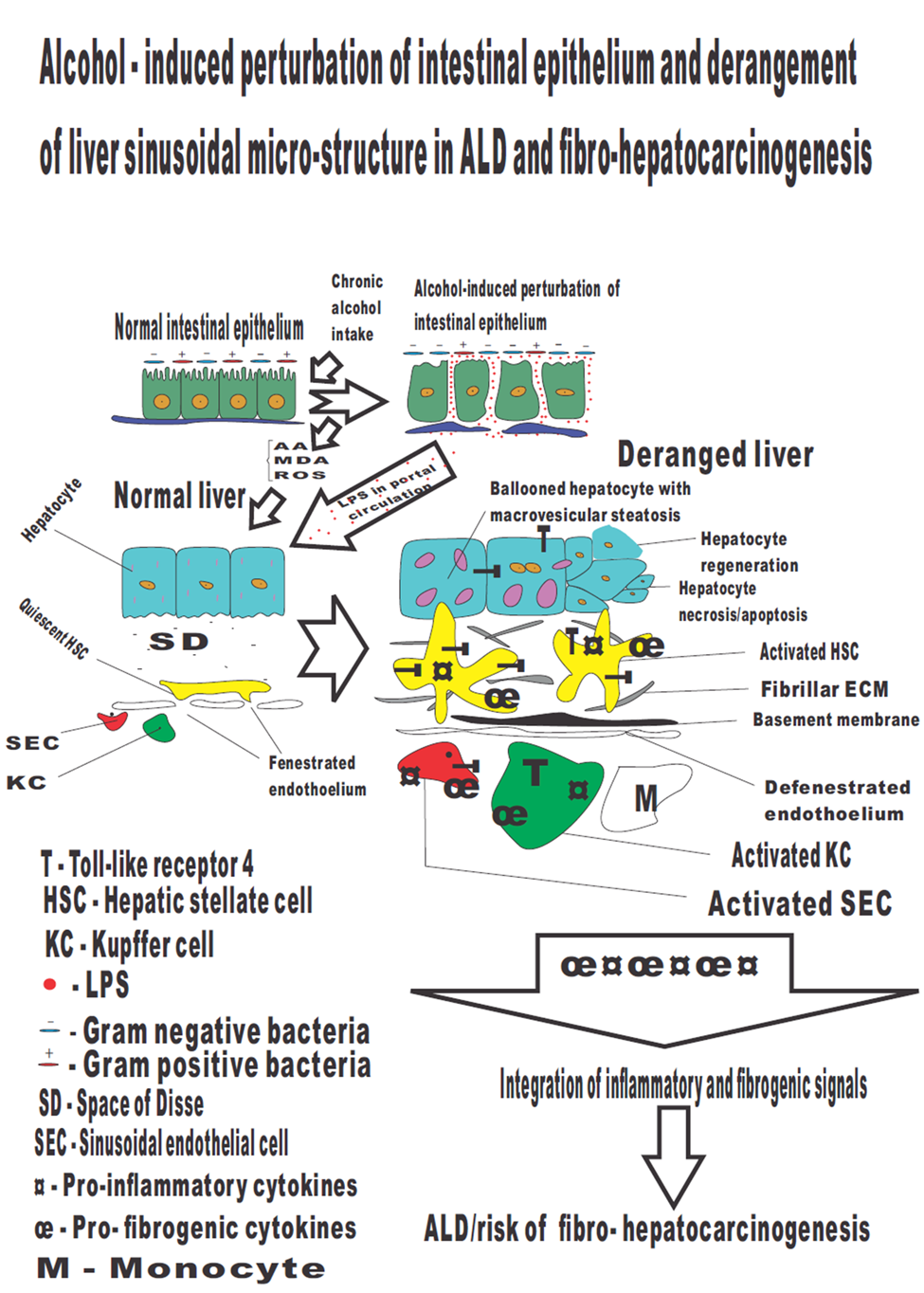 Figure 1 An illustration of the bidirectional origin of alcoholic liver disease and fibro-hepatocarcinogenesis within the gut-liver axis. Chronic alcohol use induces derangement of the gut epithelium, increases Gram -/Gram + bacteria ratio, increases endotoxin turnover, increases permeability of gut epithelium to endotoxins including lipopolysaccharide (LPS). Subsequently leakage of LPS into portal circulation gain access to liver to initiate activation of hepatic cells. LPS-dependent activation of hepatic cells is further augmented by metabolic derivatives of alcohol to promote alcoholic liver disease (ALD) and fibro-hepatocarcinogenesis. 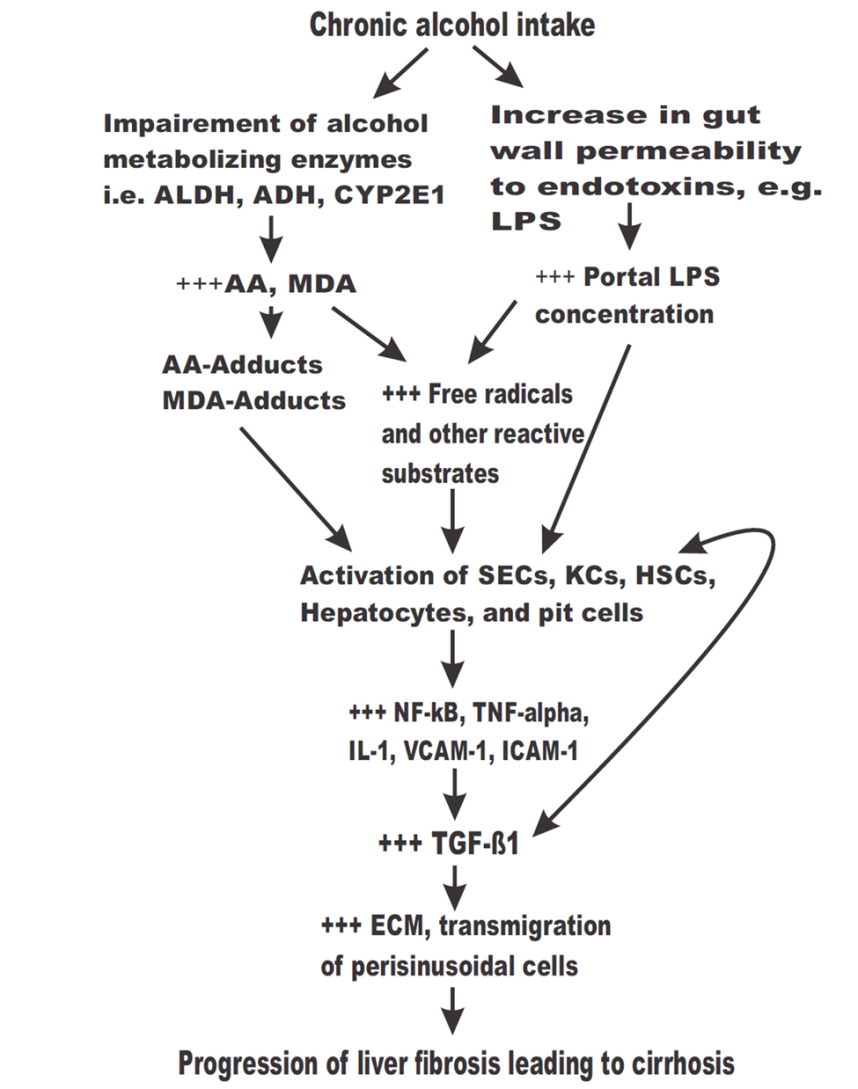 Figure 2 A schematic illustration of the two-way attack of hepatic cells in alcoholic liver disease and fibro-hepatocarcinogenesis. By multiple mechanisms alcohol metabolizing enzymes and gut-derived LPS induce production of free radicals which stimulate the release of pro-inflammatory and pro-fibrogenic cytokines. Free radical-dependent activation of hepatic cells leads to the release of pro-inflammatory (NF-ҝB) and inflammatory cytokines (TNF-α, IL-1β) which provide the signal for injurious overt hepatic inflammatory response. Secondary to the injurious hepatic inflammatory response, hepatic cells (HSCs and KCs) further release pro-fibrogenic factors, mainly the key fibrogenic cytokine (TGF-β) which occasions a high fibrogenesis/fibrinolysis ratio, ECM accumulation in the space of Disse, trans-migration of hepatic non-parenchymal cells initiation and progression of  liver fibrosis leading to increased risk of fibro-hepatocarcinogenesis. AA: Acetaldehyde; ADH: Aldehyde dehydrogenase; ALDH: Alcohol dehydrogenase; ECM: Extracellular matrix; HSCs: Hepatic stellate cells; IL-1β: Interleukin-1 beta; KCs: Kupffer cells; LPS: Lipopolysaccharide; MDA: Malondialdehyde; NF-Ҝb: Nuclear factor kappa B; SECs: Sinusoidal endothelial cells; TGF-β: Transforming growth factor beta; TNF-α: Tumor necrosis factor alpha; VCAM: Vascular cell adhesion molecule; +++: Up-regulated expression or overproduction.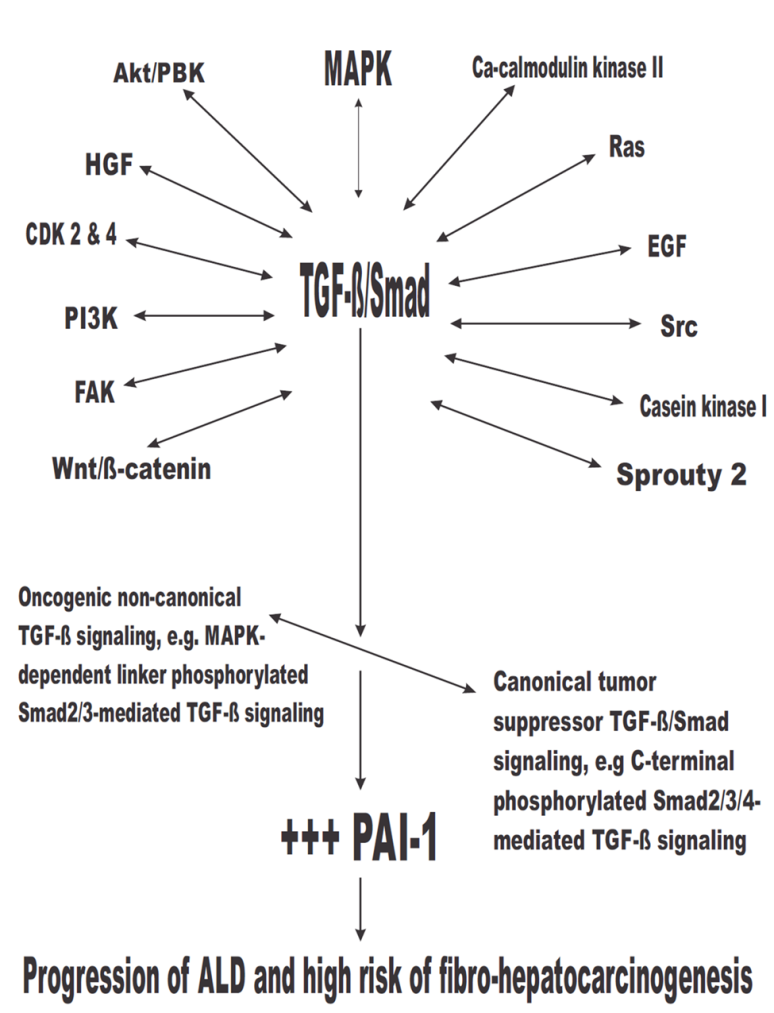 Figure 3 A proposed schematic illustration of the complex and integrative role of TGF-β/Smad signaling in alcoholic liver disease and alcohol-induced fibro-hepatocarcinogenesis. Alcohol and its metabolic derivatives induce the release and activation of TGF-β/Smad signaling through NF-ҝB/TNF-α mediation (Figure 1). The NF-ҝB/TNF-α-mediated activation of TGF-β/Smad signaling switches canonical tumor suppressor (C-terminal phosphorylated Smad2/3 and Smad4-mediated TGF-β signaling) into oncogenic MAPK-dependent linker phosphorylated Smad2/3 TGF-β signaling as well as non-canonical TGF-β signaling involving cross-signaling with other signaling pathways implicated in hepatic malignancies. Key cross-signaling pathways which team up with TGF-β signaling includes but not limited to CDK 2 and 4, Ca-calmodulin kinase II, EGF, HGF, PI3K/AKT, FAK, Src, Sprouty2, casein kinase I, Wnt/β-catenin. This leads to imbalance between canonical and non-canonical TGF-β signaling. The increase in oncogenic non-canonical TGF-β/Smad signaling leads to up-regulation of PAI-1 gene expression and PAI-1-mediated pathologies thereof, including dysregulation of ECM, cell proliferation and invasion, dysregulated apoptosis and progression of alcohol-induced fibro-hepatocarcinogenesis. HGF; Hepatocyte growth factor; ECM: Extracellular matrix; PAI: Plasminogen activator inhibitor; PI3K: Phosphatidylinositol 3-kinase; EGF: Epidermal growth factor; MAPK: Mitogen activated protein kinase; TGF-β: Transforming growth factor beta; Smad: Small mother against decapentaplegic; +++: Up-regulated expression or overproduction.Table 1 Involvement of Transforming growth factor-β, Smad, plasminogen activator inhibitor -1 and mitogen activated protein kinase signaling pathways in alcoholic liver diseas and fibro-hepatocarcinogenesisALD: Alcoholic liver diseas; HGF; Hepatocyte growth factor; ECM: Extracellular matrix; PAI: Plasminogen activator inhibitor; PI3K: Phosphatidylinositol 3-kinase; EGF: Epidermal growth factor; MAPK: Mitogen activated protein kinase; TGF-β: Transforming growth factor beta; Smad: Small mother against decapentaplegic.Alcohol/ metabolic derivativeMechanism/pathwayCellular contextRef.Alcohol, LPS, S-adenosyl-L-methionine (SAMe) -Inhibition of TGF-β/Smad signaling abrogates alcohol-induced liver injury- alcohol and LPS induce liver fibrosis via activation of TGF-β signaling in a Smad3-dependent fashion and down-regulation of Smad7, but SAMe could abrogate it and also restore Smad7 expression Cultured HSCs, male rats[120,221]AA -Up-regulation of Smad3 and Smad4, increase in nuclear translocation of Smad3/4 complex, decrease in Smad7 expression, all leading to enhanced expression of COL1A2-Increase in TGF-β1 secretion and up-regulated expression of TβRII in HSCs was linked to AA-AA increased COLα1 expression in HSCs in a Smad3-dependent mannerHuman and mouse HSCs[159,219,222, 223]Alcohol-Alcohol-induced increase in endotoxemia linked to up-regulated protein expression of TGF-β1, IL-6, NF-ҝB, TNF-α, IҝBα, Guinea pig liver[224]Alcohol, LPS-Alcohol potentiates LPS-induced pancreatic fibrosis via increased production of TGF-β1 Human pancreatic tissue sample, pancreatic acinar-like cells (AR42J)[225]Alcohol -Alcohol-induced translocation of S. suis across gut wall and also up-regulated TGF-β1 and COL 1 to promote liver diseaseAlcoholics, mice, Caco-2 cells[59]Alcohol -While alcohol exposure impairs nuclear import of growth hormone-induced STAT5B and IL-6-induced STAT3, it had no effect on TGF-β1-induced nuclear import of Smad2/3- TGF-β1 mediates liver fibrosis in experimental rats in a Smad4-dependent fashion-Alcohol-induces hepatic iron overload leading to liver damage via modulation of hepcidin through BMP6/Smad4 signaling pathwayRat liver, adult male C57BL/6J mice[11,184,226,227]Alcohol -Alcohol modulates iron-induced liver injury via increased expression of TGF-β1, BMP2, phosphorylated Smad2Mice [228]Alcohol -Alcohol-induced steatosis and liver injury in Smad7 null mice is enhanced by TGF-β1 signaling and TGF-β1-induced EMT in hepatocytesAlb-Cre mice, Smad7 (loxP/loxP) mice[229]Alcohol -Alcohol exposure induces TGF-β1 release and activation of TGF-β1-induced down-regulation of alcohol dehydrogenase 1 (ADH1) mRNA transcripts in part through TGF-β/ALK5/Smad2/3 signalingMice [230]Alcohol, AA  -Alcohol and AA-induced activation of TGF-β1, JNK and p38 signaling pathways were inhibited by buteinHSCs, HepG2 cells [231]Alcohol -TGF-β1 mediates alcohol-induced activation of HSCs via activation of p38/JNK MAPK pathway and overexpression of HSC markers including α-SMA, procollagen1, betulin and betulinic acid can reverse these pathways to restore liver integrity Rat HSCs[232]Alcohol, LPS-LPS and CYP2E1-dependent oxidative stress synergistically activate p38/JNK pathway via LPS/TNF-α signaling pathwayHepatic cells[233]Alcohol -Alcohol induces cytotoxicity via activation of p38, JNK and ERK MARK pathway, but COS reversed this by inhibiting the MAPK pathway and activation of Nrf2Human L02 normal liver cells[234]Alcohol -Alcohol induces hepatotoxicity by activating p38/JNK MAPK pathway in addition to NF-ҝB, IL-6, TNF-α, but these effects were reversed by MAMice [235]Alcohol -Activation of JNK and ERK MAPK pathway mediates alcohol-induced oxidative stress, but HO-1-derived CO reversed these effects by activating p38 MAPK pathway just as CORM-2, which suppressed TNF-α and IL-6Adult male Balb/c mice, primary rat hepatocytes [236]Alcohol -TLR2/4, p38/ERK MAPK pathway, IL-1β, TNF-α, COX-2 mediate alcohol-induced liver injury, but noni juice (NJ) effectively reverses alcohol-induced liver injury by modulating the above factorsMice [237]Alcohol -Alcohol-induced hepatocyte apoptosis is mediated through activation of p38/JNK MAPK pathway and also involve FasHuman liver adenocarcinoma (SK-Hep1) cells[238]LPS-LPS induces liver inflammation via multiple pathways including activation of p38 MAPK/Nrf2/HO-1, ICAM-1, VCAM-1, TNF-αRAW264.7 cells, CLP-induced septic mice[239]Alcohol -ERK MAPK activation, increase in mRNA transcripts of egr-1 and PAI-1 are associated with alcohol-induced steatosis and hepatic necrosisRats [240]LPS -Activation of p38 MAPK pathway and COX-2 mediate LPS-induced liver injury, however, ES attenuates liver injury by modulating the above pathwaysSprague-Dawley (SD) rats [241]Alcohol -Activation of p38, JNK and ERK MAPK pathways and histone modification (acetylation, methylation and phosphorylation) mediates alcohol-induced hepatic cellular injuryMale Sprague-Dawley rats [242]Alcohol -Alcohol enhances Fas-induced liver injury by activating p38/JNK MAPK pathway, increase caspase-3 and -8 and TNF-Mice [243]LPS-Alcohol induces CYP2E1 and LPS overproduction, and CYP2E1 sensitizes hepatocytes to LPS/TNF-α-dependent injury and this is mediated through activation of p38/JNK MAPK pathway[244]Alcohol -Inhibition of liver regeneration in partial hepatectomized rats is associated with alcohol-induced p38 activation and cyclin D1 expressionMale Wistar rats [245]Alcohol -Alcohol-induced inhibition of HO-1 is mediated through blockade of p38/ERK MAPK-dependent nuclear import of Nrf2, but quercetin can reverse this blockade to restore hepatoprotection against alcohol-induced oxidative stressHuman hepatocytes[246]Alcohol -Increased gastric mRNA transcripts was reported as a response to alcohol-dependent nosae on the gut wall, suggesting the protective role of PAI-1 in the gutC57BL/6 mice, PAI-1-1-H/Kβ mice[247]Alcohol, LPS-Increase in PAI-1 correlated with progression of ALD-PAI-1 was implicated in hepatic inflammation and fibrosis in a two-hit model of ALD involving alcohol and LPS-Alcohol-induced increased in hepatic lipids was linked to up-regulation of PAI-1, but this was reversed by metforminIn vitro and in vivo models of ALD, mice[199-201]